State of LouisianaState Licensing Board for Contractors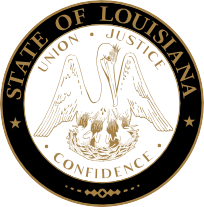 Commercial boardMeeting agendaThursday, September 15, 2022, 9:30 a.m.ROLL CALL – Ms. Trulisa Hollinds PLEDGE OF ALLEGIANCE – Mr. Brian J. Bordelon, MemberINTRODUCTION – Jeffrey Wale, Hearing Officer, Louisiana Department of JusticeConsideration of the August 18, 2022, Commercial Board Meeting Minutes.Welcome / Introductions – Mr. Michael McDuff, Executive DirectorPresentations to Baton Rouge Community College (BRCC) and Louisiana State University (LSU) from the Louisiana State Licensing Board for ContractorsPublic Comment (Non-Agenda Items)NEW BUSINESSCompliance HearingS: a)  Reliance Plumbing Group, Inc., Nash, Texas – Consideration of an alleged violation for    entering into a contract with an unlicensed contractor (Ivan Salinas d/b/a RYM HVAC Duct Services and/or RYM HVAC DS and/or RYM HVAC and/or RYM HVAC Duct Services, LLC) and bidding and/or contracting to perform work in a name other than the name which appears on the official records of the Louisiana State Licensing Board for Contractors on the Haughton High School New Classroom and Administration Building project ($119,000.00) in Haughton, Louisiana. La. R.S. 37:2158(A)(4), 2158(A)(3) and Rules and Regulations of the Board Section 133(A).LSLBC Case 2020-0658-01Ivan Salinas d/b/a RYM HVAC Duct Services and/or RYM HVAC DS and/or RYM HVAC and/or RYM HVAC Duct Services, LLC, Dallas, Texas – Consideration of an alleged violation for acting as a contractor to perform work without possessing a Louisiana State contractor’s license on the Haughton High School New Classroom and Administration Building project ($119,000.00) in Haughton, Louisiana. La. R.S. 37:2160(A)(1).LSLBC Case 2020-0658-02Porter Development Unlimited, LLC, New Orleans, Louisiana – Consideration of an alleged violation for failure to maintain adequate records and provide such to the Board within 72 hours for 1511 Mazant Street, New Orleans, Louisiana. La. R.S. 37:2158(A)(3) and Rules and Regulations of the Board Section 135(A).	LSLBC Case 2022-0370-03Porter Development Unlimited, LLC, New Orleans, Louisiana – Consideration of an alleged violation for failure to maintain adequate records and provide such to the Board within 72 hours for 1501 Mazant Street, New Orleans, Louisiana. La. R.S. 37:2158(A)(3) and Rules and Regulations of the Board Section 135(A).	LSLBC Case 2022-0603-03Porter Development Unlimited, LLC, New Orleans, Louisiana – Consideration of an alleged violation for failure to maintain adequate records and provide such to the Board within 72 hours for 6219 North Rampart Street ($236,000.00), New Orleans, Louisiana. La. R.S. 37:2158(A)(3) and Rules and Regulations of the Board Section 135(A).	LSLBC Case 2022-0827-01Porter Development Unlimited, LLC, New Orleans, Louisiana – Consideration of an alleged violation for failure to maintain adequate records and provide such to the Board within 72 hours for 2317-2319 Broadway Street ($20,000.00), New Orleans, Louisiana. La. R.S. 37:2158(A)(3) and Rules and Regulations of the Board Section 135(A).	LSLBC Case 2022-1029-03a) Falcon Construction, LLC and/or Falcon Franchise Construction LLC, Fort Lauderdale, Florida – Consideration of an alleged violation for acting as a contractor to perform work without possessing a Louisiana State contractor’s license on the Dogtopia project ($686,370.00) in Lafayette, Louisiana. La. R.S. 37:2160(A)(1).	LSLBC Case 2021-1559-01b)  	Bernard Construction Company, Inc., Waveland, Mississippi – Consideration of an alleged violation for entering into a contract with an unlicensed contractor (Falcon Construction, LLC and/or Falcon Franchise Construction, LLC) to perform work on the Dogtopia project ($617,773.00) in Lafayette, Louisiana. La. R.S. 37:2158(A)(4).	      LSLBC Case 2021-1559-02c)	Colville Plumbing & Irrigation, Inc., Lafayette, Louisiana – Consideration of an alleged violation for entering into a contract with an unlicensed contractor (Falcon Construction, LLC and/or Falcon Franchise Construction, LLC) to perform work on the Dogtopia project ($65,000.00) in Lafayette, Louisiana. La. R.S. 37:2158(A)(4).LSLBC Case 2021-1559-03d)  Deepsouth AC LLC, Lafayette, Louisiana – Consideration of an alleged violation for entering into a contract with an unlicensed contractor (Falcon Construction, LLC and/or Falcon Franchise Construction, LLC) to perform work on the Dogtopia project ($55,000.00) in Lafayette, Louisiana. La. R.S. 37:2158(A)(4).LSLBC Case 2021-1559-04e)  Sorrel Electrical Specialties, LLC, Broussard, Louisiana – Consideration of an alleged violation for entering into a contract with an unlicensed contractor (Falcon Construction, LLC and/or Falcon Franchise Construction, LLC) to perform work on the Dogtopia project ($69,970.00) in Lafayette, Louisiana. La. R.S. 37:2158(A)(4).LSLBC Case 2021-1559-05KSK Plumbing & Mechanical, LLC, Metairie, Louisiana – Consideration of an alleged violation for entering into a contract with an unlicensed contractor (DTV Enterprises, LLC) to perform work at 4865 Chantilly Drive ($13,012.60) in New Orleans, Louisiana. La. R.S. 37:2158(A)(4).	LSLBC Case 2021-2079-04Globowin Inc, Metairie, Louisiana – Consideration of an alleged violation for acting as a contractor to perform work without possessing a Louisiana State contractor’s license on the SCIN+Spa Suites project ($77,000.00) in Metairie, Louisiana. La. R.S. 37:2160(A)(1). 	LSLBC Case 2022-1079-01a) 	C. Morvant Construction, Inc., Welsh, Louisiana – Consideration of alleged violation for entering into a contract with unlicensed contractor (Lions Masonry, LLC) to perform work on the Food Post Convenience Store project ($83,104.10) in Lake Charles, Louisiana. La. R.S. 37:2158(A)(4).             LSLBC Case 2022-0941-01Lions Masonry, LLC, Grand Bay, Alabama – Consideration of an alleged violation for acting as a contractor to perform work without possessing a Louisiana State contractor’s license on the Food Post Convenience Store project ($83,104.10) in Lake Charles, Louisiana. La. R.S. 37:2160(A)(1).LSLBC Case 2022-0941-02a)   MTS Home Solutions LLC, Denham Springs, Louisiana – Consideration of alleged violationfor entering into a contract with an unlicensed contractor (Chifici Maintenance L.L.C. d/b/a Pipe Runner Plumbing Repair) to perform work on the Capri Modern Mediterranean project ($17,000.00) in Baton Rouge, Louisiana. La. R.S. 37:2160(A)(4).LSLBC Case 2021-1803-01Chifici Maintenance L.L.C. d/b/a Pipe Runner Plumbing Repair, Baton Rouge, Louisiana – Consideration of an alleged violation for acting as a contractor to perform work without possessing a Louisiana State contractor’s license on the Capri Modern Mediterranean project ($17,000.00) in Baton Rouge, Louisiana. La. R.S. 37:2160(A)(1).LSLBC Case 2021-1803-02Patriot Roofing and Construction, LLC, Shreveport, Louisiana – Consideration of an alleged violation for acting as a contractor to perform work without possessing a Louisiana State contractor’s license on Omar Ali property ($89,000.00) in Shreveport, Louisiana. La. R.S. 37:2160(A)(1).    LSLBC Case 2021-0841-01Steven Argo d/b/a Reddman Remodeling LLC and/or Shreveport Fencing Company, Bossier City, Louisiana – Consideration of an alleged violation for acting as a contractor to perform work without possessing a Louisiana State contractor’s license on the Northwest Service Group – Building Remodel & Fence project ($165,433.00) in Shreveport, Louisiana. La. R.S. 37:2160(A)(1). 	LSLBC Case 2022-0668-01a) 	A Better Contractor, LLC, Las Vegas, Nevada – Consideration of alleged violation for entering into a contract with unlicensed contractor (Castleberry’s Plumbing, LLC) to perform work on the Stanton Optical – Bossier City project ($18,870.00) in Bossier City, Louisiana. La. R.S. 37:2158(A)(4). LSLBC Case 2022-0846-01b) 	Castleberry’s Plumbing, LLC, Shreveport, Louisiana – Consideration of an alleged violation for acting as a contractor to perform work without possessing a Louisiana State contractor’s license on the Stanton Optical – Bossier City project ($18,870.00) in Bossier City, Louisiana. La. R.S. 37:2160(A)(1).      LSLBC Case 2022-0846-02Ace Construction and Technology, LLC d/b/a Central Roofing, Madison, Mississippi – Consideration of an alleged violation for acting as a contractor to perform work without possessing a Louisiana State contractor’s license on the Fairway Village Condominiums project ($252,641.76) in LaPlace, Louisiana. La. R.S. 37:2160(A)(1).   	LSLBC Case 2022-0264-0115. a) 	Louviere’s Roofing & Construction L.L.C., Jeanerette, Louisiana – Consideration of an alleged violation for acting as a contractor to perform work without possessing a Louisiana State contractor’s license on the Pentecostal House of Praise Hurricane Repair project ($158,170.80) in DeQuincy, Louisiana. La. R.S. 37:2160(A)(1).            LSLBC Case 2021-2000-01b) 	Lights Out Electrical, Machine, Maintenance, & Repair, LLC, Houma, Louisiana – Consideration of an   alleged violation for acting as a contractor to perform work without possessing a Louisiana State contractor’s license on the Pentecostal House of Praise Hurricane Repair project ($41,000.00) in DeQuincy, Louisiana. La. R.S. 37:2160(A)(1). LSLBC Case 2021-2000-02R N B Construction & Services, L.L.C., Mandeville, Louisiana – Consideration of an alleged violation for failure to maintain adequate records and provide such to the Board within 72 hours on the La Plaza Apartments project in Metairie, Louisiana. La. R.S. 37: 2158(A)(3) and Rules and Regulations of the Board Section 135(A).      	   LSLBC Case 2022-0260-01Kion Christopher Darkshani, New Orleans, Louisiana – Consideration of an alleged violation for willful misrepresentation of fact by an applicant in obtaining a license. La. R.S. 37:2158(A)(2).       LSLBC Case 2021-1687-02STATUTORY CITATION:OLD BUSINESSREQUESTS FOR REHEARING:Cisneros Vazquez Sheet Metal LLC, Riverdale, Georgia – Consideration of an alleged violation for acting as a contractor to perform work without possessing a Louisiana State contractor’s license on 3141 Johnston Street ($144,114.67) in Lafayette, Louisiana. La. R.S. 37:2160(A)(1).LSLBC Case 2021-1622-02May 19, 2022, Commercial Meeting Minutes [excerpt]Ms. Evans gave a summary of the allegations. No one was present on behalf of CISNEROS VAZQUEZ SHEET METAL LLC. Brad Hassert, Compliance Director, who was previously sworn, was called to the stand. Mr. Hassert reviewed the exhibit packet and provided testimony to the board. Mr. Landreneau entered the exhibit packet into evidence and it was admitted. Mr. Clouatre made a motion to find CISNEROS VAZQUEZ SHEET METAL LLC to be in violation and to assess the maximum fine plus $1000 in administrative costs. Mr. Joseph seconded. The motion passed.2.	Julian Fernandez, Alamo, Texas – Consideration of an alleged violation for acting as a contractor to perform work without possessing a Louisiana State contractor’s license on the Dual Brand Marriott Remodel project ($152,000.00) in Shreveport, Louisiana. La. R.S. 37:2160(A)(1).LSLBC Case 2021-1729-04May 19, 2022, Commercial Meeting Minutes [excerpt]Ms. Evans gave a summary of the allegations. No one was present on behalf of JULIAN FERNANDEZ. Brad Hassert, Compliance Director, who was previously sworn, was called to the stand. Mr. Hassert reviewed the exhibit packet and provided testimony to the board. Mr. Landreneau entered the exhibit packet into evidence and it was admitted. Mr. Badeaux made a motion to find JULIAN FERNANDEZ to be in violation and to assess the maximum fine plus $1000 in administrative costs. Mr. Weston seconded. The motion passed.Patrick Ellis d/b/a Prime Southern Roofing, Houston, Texas – Consideration of an alleged violation for acting as a contractor to perform work without possessing a Louisiana State contractor’s license on the Lakeshore Investments LLC Reroof and Siding Work project ($178,390.00) in Lake Charles, Louisiana. La. R.S. 37:2160(A)(1).LSLBC Case 2021-0779-01May 19, 2022, Commercial Meeting Minutes [excerpt]Mr. Stuart recused himself from this matter. Ms. Evans gave a summary of the allegations. No one was present on behalf of PATRICK ELLIS D/B/A PRIME SOUTHERN ROOFING. Brad Hassert, Compliance Director, who was previously sworn, was called to the stand. Mr. Hassert reviewed the exhibit packet and provided testimony for the board. Mr. Landreneau entered the exhibit packet into evidence and it was admitted. Mr. Rushing made a motion to find PATRICK ELLIS D/B/A PRIME SOUTHERN ROOFING to be in violation. Mr. Temple seconded. The motion passed. Mr. Rushing made a motion to assess the maximum fine plus $500 in administrative costs. Mr. Tillage seconded. The motion passed.Steven A. Marcel d/b/a Steven A. Marcel’s Electric and/or Marcel Electrical Contractors, Houma, Louisiana – Consideration of an alleged violation for acting as a contractor to perform work without possessing a Louisiana State contractor’s license at 1814 Sandy Beach Road ($42,000.00) in Houma, Louisiana. La. R.S. 37:2160(A)(1). LSLBC Case 2019-1495-02	February 17, 2022, Commercial Meeting Minutes [excerpt]Ms. Evans gave a summary of the allegations and made a correction to the total project value listed on the agenda, which was corrected to $35,000.00. No one was present on behalf of STEVEN A. MARCEL D/B/A STEVEN A. MARCEL'S ELECTRIC AND/OR MARCEL ELECTRICAL CONTRACTORS. Brad Hassert, Compliance Director, was called to the stand. Mr. Hassert, Ms. Evans and Investigator Sean Beavers were sworn in. Mr. Hassert reviewed the exhibit packet and provided testimony for the board. Mr. Landreneau entered the exhibit packet into evidence and it was admitted. The board questioned Mr. Landreneau and Mr. Hassert regarding this matter. Mr. Weston made a motion to find STEVEN A. MARCEL D/B/A STEVEN A. MARCEL'S ELECTRIC AND/OR MARCEL ELECTRICAL CONTRACTORS to be in violation. Mr. Joseph seconded. The motion passed. Mr. Weston made a motion to assess the maximum fine plus $500 in administrative costs. Mr. Joseph seconded. The motion passed.H.	APPLICATIONS; ADDITIONAL CLASSIFICATIONS; RECIPROCITY:Residential Building Subcommittee Report – Mr. TempleConsideration of additional classifications for residential licenses, residential applications and home improvement registrations as listed and attached to the agenda. (Pages 7-22)Consideration of the actions of the September 14, 2022, Residential Building Subcommittee.Consideration of reciprocity and exemption requests as listed and attached to the agenda. (Pages 23-26) – Mr. DupuyConsideration of mold remediation application as listed and attached to the agenda. (Page 27) – Mr. LambertConsideration of additional classifications as listed and attached to the agenda. (Pages 28-31) – Mr. LambertConsideration of commercial applications as listed and attached to the agenda. (Pages 32-47) – Mr. LambertREPORTS:		1.	Finance Report – Mr. Dupuy2.   Staff Report – Judy DupuyEXECUTIVE SESSION:  The Board may vote to hold an Executive Session on any item that is exempted from discussion at an open meeting pursuant to La. R.S. 42:17.ADJOURNMENT*Licenses/Registrations issued once all requirements were met.Additional classifications for residential licenses(Pending all requirements being met)Company Name/Classification										Lic. No.HAMMILL CONSTRUCTION, LLC									88544	108 General Lee, Hahnville, LA 70057	RESIDENTIAL CONSTRUCTIONLAB-A-DAUX THIBODAUX LLC									88090	100 Davis Drive, Thibodaux, LA  70301	RESIDENTIAL SWIMMING POOLSNELSON SPECIALTY INDUSTRIAL LLC								88631	9627 Line Drive, Denham Springs, LA 70726	RESIDENTIAL SWIMMING POOLSSMB CONSTRUCTION, LLC									88159	117 Ruelle Du Chene Drive, Madisonville, LA  70447	RESIDENTIAL SWIMMING POOLSTREGLE, BRAD											88846	2301 Creedmore Drive, Saint Bernard, LA 70085	RESIDENTIAL CONSTRUCTIONResidential Applications FOR LICENSE(Pending All Requirements Being Met)COMPANY NAMESA & A GENERAL CONSTRUCTION INC.	1031 Brutus Dr., Baton Rouge, LA 70816	RESIDENTIAL CONSTRUCTION*A PROPERTY 4 U, LLC	2628 B Willow Glen River Rd., Alexandria, LA 71302	RESIDENTIAL CONSTRUCTION*AB3 CONSTRUCTION LLC	748 St. Philip Street, Raceland, LA 70394	RESIDENTIAL CONSTRUCTION; RESIDENTIAL SWIMMING POOLSALEXANDER HISTORIC RENOVATIONS LLC	8135 Panola St., New Orleans, LA 70118	RESIDENTIAL CONSTRUCTIONALLCO CONSTRUCTORS, LLC	325 Guilbeau Rd., Lafayette, LA 70506	RESIDENTIAL CONSTRUCTIONALLIED ROOFING, L.L.C.	1534 Highway 594, Monroe, LA 71203	RESIDENTIAL CONSTRUCTIONALLTRADE METAL BUILDINGS AND CONSTRUCTION, L.L.C.	3021 South Ruby Street, Gonzales, LA 70737	RESIDENTIAL CONSTRUCTIONANDERSON, REESE LANE	1005 N. Alba, Mesa, AZ 85213	RESIDENTIAL CONSTRUCTION*ASCENSION BUILDERS & RENOVATIONS LLC	14492 Brignac Road, Saint Amant, LA 70774	RESIDENTIAL CONSTRUCTIONA-TEK HOME SOLUTIONS LLC	PO Box 1673, 166 Barringer Drive, Ponchatoula, LA 70454	RESIDENTIAL CONSTRUCTIONBC HOME REPAIR AND REMODELING, LLC	210 Woodrun Place, Bossier City, LA 71111	RESIDENTIAL CONSTRUCTIONBEN D. JOHNSON CONSTRUCTION, L.L.P.	214 High, Natchitoches, LA 71457	RESIDENTIAL CONSTRUCTIONBESCO CONSTRUCTION LLC	12022 North Rd., Erath, LA 70533	RESIDENTIAL CONSTRUCTION; RESIDENTIAL SWIMMING POOLSBRIDGES CONSTRUCTION LLC	2916 Broadway, New Orleans, LA 70125	RESIDENTIAL CONSTRUCTIONBURST, YOLANDE	1329 Gardenia Dr., Metairie, LA 70005	RESIDENTIAL CONSTRUCTIONC AND O MARINE CONSTRUCTION, LLC	110 Campbell Ave Suite 2, Mandeville, LA 70471	RESIDENTIAL CONSTRUCTIONCAJUN PLAY LLC	900 Gerstner Memorial Dr., Lake Charles, LA 70601	RESIDENTIAL CONSTRUCTIONCANELAS HOLDINGS LLC	238 E. Etienne Rd., Maurice, LA 70555	RESIDENTIAL CONSTRUCTIONCATMAR PROPERTIES, LLC	4400 Ambassador Caffery Ste. A, Box 196, Lafayette, LA 70508	RESIDENTIAL CONSTRUCTIONCEDEMAR LLC	40061 Hwy 621, Gonzales, LA 70737	RESIDENTIAL CONSTRUCTION; RESIDENTIAL SWIMMING POOLSCELESTIN DEVELOPMENT CORPORATION	PO Box 741174, New Orleans, LA 70174	RESIDENTIAL CONSTRUCTIONCOASTAL AQUATICS LLC	PO Box 807, Youngsville, LA 70592	RESIDENTIAL SWIMMING POOLS*CONSTRUCTION AUTHORITY LLC, THE	705 Camelia Avenue, La Place, LA 70068	RESIDENTIAL CONSTRUCTIONCOPPER ROOFING, LLC	201 St Charles Ave., New Orleans, LA 70124	RESIDENTIAL CONSTRUCTIONCORNERSTONE CONSTRUCTION & REMODEL LLC	4956 Sweet Birch Dr., Baton Rouge, LA 70816	RESIDENTIAL CONSTRUCTIONCORNERSTONE DEVELOPMENTS OF LOUISIANA, LLC	811 Omega Dr., Lafayette, LA 70506	RESIDENTIAL CONSTRUCTIONCREEK COMPANY, LLC, THE	173 Loring Bend, Choudrant, LA 71227	RESIDENTIAL CONSTRUCTIONCRESCENT CITY BUILDERS LLC	480 Brownswitch Rd., Slidell, LA 70458	RESIDENTIAL CONSTRUCTIONDOMINGUE CONSTRUCTION, LLC	110 S. Morgan, Broussard, LA 70518	RESIDENTIAL CONSTRUCTIONDUGAN PRIDE, LLC	350 Millicent Way, Shreveport, LA 71106	RESIDENTIAL CONSTRUCTIONESN PROPERTY, LLC	1017 Fern, New Orleans, LA 70118	RESIDENTIAL CONSTRUCTIONFBJ ENTERPRISES LLC	13441 E. Railroad Ave., Walker, LA 70785	RESIDENTIAL CONSTRUCTIONGardiner Appraisal and Consulting Services, LLC13275 State Street, Hammond, LA 70403RESIDENTIAL CONSTRUCTION      GROUNDBREAKER, LLC	114 Mcalpine Dr., West Monroe, LA 71291	RESIDENTIAL CONSTRUCTIONGULF REGION CONSTRUCTION LLC	38 Chateau Mouton Drive, Kenner, LA 70065	RESIDENTIAL CONSTRUCTIONGULF SOLUTIONS, LLC	14714 Villa Court Dr., Baton Rouge, LA 70810	RESIDENTIAL CONSTRUCTIONHARDWORKING ROOFING AND CONSTRUCTION LLC	PO Box 14771, Oklahoma City, OK 73113	RESIDENTIAL CONSTRUCTIONHERNANDEZ, BASILIO	4060 Mimosa Street, Bossier City, LA 71112	RESIDENTIAL CONSTRUCTIONHOLLAND & COMPANY LLC	104 Adler Place, Youngsville, LA 70592	RESIDENTIAL CONSTRUCTIONHOME SWEET HOME BUILDERS LLC	4204 Downs St., Metairie, LA 70001	RESIDENTIAL CONSTRUCTIONJ. A. INVESTMENTS, L.L.C.	1706 Tan Tara Circle, Lake Charles, LA 70611	RESIDENTIAL CONSTRUCTIONJ.B. JONES, LLC	5168 Hwy 2, Farmerville, LA 71241	RESIDENTIAL CONSTRUCTIONJACK WENG CONSTRUCTION INC.	4882 Highway 1, Raceland, LA 70394	RESIDENTIAL CONSTRUCTION*JACKSON BROTHERS CONSTRUCTION SERVICES LLC	47 North of Fields, Hattiesburg, MS 39402	RESIDENTIAL CONSTRUCTION*JBACK, LLC	9421 St. Vincent Avenue, Shreveport, LA 71106	RESIDENTIAL CONSTRUCTIONLA RESTORATIONS LLC	113 Eden Isles Blvd., Slidell, LA 70458	RESIDENTIAL CONSTRUCTION; RESIDENTIAL SWIMMING POOLSLEMUS PAINTING & CONSTRUCTION, LLC	121 Hilbert Dr. Lot 19, West Monroe, LA 71291	RESIDENTIAL CONSTRUCTIONLESSEN INC.	4800 N. Scottsdale Rd Suite 5000, Scottsdale, AZ 85251	RESIDENTIAL CONSTRUCTIONLR CONTRACTORS LLC	2260 Killington Dr., Harvey, LA 70058	RESIDENTIAL CONSTRUCTIONLUXURY OUTDOOR VACATION ELEMENTS LLC	502 Choctaw Ct., Bossier City, LA 71111	RESIDENTIAL CONSTRUCTION*M & M PROJECTS L.L.C.	5929 Catina Street, New Orleans, LA 70124	RESIDENTIAL CONSTRUCTIONM.B. JONES, L.L.C.	PO Box 489, Farmerville, LA 71241	RESIDENTIAL CONSTRUCTIONM.DA.S  REMODELING, LLC	312 West Virtue St., Chalmette, LA 70043	RESIDENTIAL CONSTRUCTIONMAHONEY ELITE CONSTRUCTION, LLC	333 Texas St. 1300, Shreveport, LA 71101	RESIDENTIAL CONSTRUCTIONMAY, JASON FRITZ	4902 Valley Ridge Ave., Los Angeles, CA 90043	RESIDENTIAL CONSTRUCTIONMILLS LAKE CONSTRUCTION, LLC	3138 Hwy 699, Kaplan, LA 70548	RESIDENTIAL CONSTRUCTIONMTG HOMES LLC	76 Metairie Court, Metairie, LA 70001	RESIDENTIAL CONSTRUCTIONMULTI FUNCTION LLC	2809 Wabash St., New Orleans, LA 70114	RESIDENTIAL CONSTRUCTIONNORTH CONSTRUCTION, LLC123 Hill Top Dr., Pollock, LA 71467	RESIDENTIAL CONSTRUCTIONNORTH PROPERTY LAND DEVELOPMENT, LLC	181 Brookstone Dr., Covington, LA 70433	RESIDENTIAL CONSTRUCTIONNOVA CONTRACTORS LLC	3606 S Loyola Drive Apt 190, Kenner, LA 70065	RESIDENTIAL CONSTRUCTIONNUNEZ CONSTRUCTION OF SWLA, LLC	578 Mims Road, Westlake, LA 70669	RESIDENTIAL CONSTRUCTIONODEH, HAMZA JAMAL	6827 Communications Pkwy., Plano, TX 75024	RESIDENTIAL CONSTRUCTIONON THE MARK REMODELING AND HANDYMAN LLC	17650 Highway 171, Ragley, LA 70657	RESIDENTIAL CONSTRUCTIONONEBENE, FRANK JOSEPH	203 Camellia Ave., La Place, LA 70068	RESIDENTIAL CONSTRUCTION; RESIDENTIAL SWIMMING POOLSPM CONSTRUCTION, LLC	3701 Mac Lee Drive, Alexandria, LA 71302	RESIDENTIAL CONSTRUCTIONPPT CONSTRUCTION LLC	PO Box 9117, Metairie, LA 70055	RESIDENTIAL CONSTRUCTIONPREMIER STRUCTURAL SOLUTIONS, LLC	7 Jay Place, Westwego, LA 70094	RESIDENTIAL CONSTRUCTION*PRESTIGE CONSTRUCTION & MANAGEMENT, L.L.C.	PO Box 814, Greensburg, LA 70441	RESIDENTIAL CONSTRUCTIONPRIMARY HOME CONSULTATION AND CONTRACTING LLC	101 Don Lane, Pineville, LA 71360	RESIDENTIAL CONSTRUCTION*R. H. ENTERPRISES OF HOUMA, INC.	254 Waterplant, Schriever, LA 70395	RESIDENTIAL CONSTRUCTIONRANGER BUILDINGS LLC	4430 Pleasant Dr., Lake Charles, LA 70605	RESIDENTIAL CONSTRUCTIONRODNEY BERGERON CONSTRUCTION, L.L.C.	930 Chevreuil St., Mandeville, LA 70448	RESIDENTIAL CONSTRUCTIONROYAL INVESTMENT PROPERTIES, LLC	PO Box 562, Lake Charles, LA 70602	RESIDENTIAL CONSTRUCTIONRTM REALTY SERVICES LLC	PO Box 641642, Kenner, LA 70064	RESIDENTIAL CONSTRUCTIONRYAN LABORDE CONSTRUCTION LLC	2200 Arabella St., Ruston, LA 71270	RESIDENTIAL CONSTRUCTIONSCHIRA, CHAD TYLER	21711 Flowering Azalea Ct., Porter, TX 77365	RESIDENTIAL CONSTRUCTIONSCOPE RRC CORP.	584 W 10th St., Ste E, Reserve, LA 70084	RESIDENTIAL CONSTRUCTIONSELECTIVE DESIGNS, L.L.C.	17049 Three Rivers Rd., Covington, LA 70433	RESIDENTIAL CONSTRUCTIONSERVXPRESS RESTORATIONS LLC	29031 Ally Lynn Wy., Katy, TX 77494	RESIDENTIAL CONSTRUCTIONSOUTHWEST LOUISIANA PHYSICIAN SERVICES, L.L.C.	6237 White Oak Dr., Lake Charles, LA 70615	RESIDENTIAL CONSTRUCTION*SUPERIOR CONSTRUCTION AND DEVELOPMENT LLC	10156 Perkins Rowe Apt 412, Baton Rouge, LA 70810	RESIDENTIAL CONSTRUCTIONSWLA BOUTTE ENTERPRISES LLC	1753 Deerfield Drive, Lake Charles, LA 70611	RESIDENTIAL CONSTRUCTIONTEXAS ELITE SOLUTIONS LLC	2611 Alexander Valley Ct., College Station, TX 77845	RESIDENTIAL CONSTRUCTIONTHIBODEAUX, GEORGE ALLEN	166 Barringer Drive, PO Box 1673, Ponchatoula, LA 70454	RESIDENTIAL CONSTRUCTIONVISIONAIRE CONSTRUCTION LLC	4924 Trenton St., Metairie, LA 70006	RESIDENTIAL CONSTRUCTIONW. V. L. ENTERPRISES, L.L.C.	6560 Hwy. 3, Benton, LA 71006	RESIDENTIAL CONSTRUCTIONWALDER WORKS, LLC	20115 Tammany Ave., Covington, LA 70435	RESIDENTIAL SWIMMING POOLS*WETMORE ENTERPRISES, L.L.C.	99 Fontainebleau Dr., New Orleans, LA 70125	RESIDENTIAL CONSTRUCTIONXTREME PERFORMANCE CONSTRUCTION LLC	13190 Twin Oaks Dr., Geismar, LA 70734	RESIDENTIAL CONSTRUCTIONYOUR WAY CARPENTRY AND ROOFING, LLC	746 Jesse B Road, Church Point, La. 70525	RESIDENTIAL CONSTRUCTION HOME IMPROVEMENT REGISTRATION APPLICATIONS(Pending All Requirements Being Met)COMPANY NAMES*225 HOME MAINTENANCE LLC	13890 Parkway Drive, Denham Springs, LA 70726*3 DAY BLINDS LLC	167 Technology Drive, Irvine, CA 92618*4-F CONTRACTING LLC	PO Box 202, Jena, LA 71342550 CONSTRUCTION, LLC	201 Office Park Drive, Suite 125, Birmingham, AL 3522371 STEEL LLC	1582 Lake Pearl Rd., Bunkie, LA 71322A PLUS ENTERPRISE LLC	6220 Riverside Dr., Apt. 486, Metairie, LA 70003A.D. CONSTRUCTION, L.L.C.	740 North Huval Drive, Lake Charles, LA 70611AAA REMODELING & BUILDING CONTRACTOR LLC	1328 Michael Dr., Bossier City, LA 71112*ACADIANA RESTORATION AND CONSTRUCTION SERVICES LLC	1249 Eraste Landry Rd., Lafayette, LA 70506AEK RENOVATION & REPAIR LLC	1530 North Morning Dr., Lake Charles, LA 70611ALLCO CONSTRUCTORS, LLC	325 Guilbeau Rd., Lafayette, LA 70506ALVARADO'S CONSTRUCTION & REMODELING LLC	3404 Harvard Ave. Apt. B, Metairie, LA 70006AMERICAN CRAFTSMAN BUILT, LLC	2735 Village Ct., Marrero, LA 70072ANDERSON, FRANK EDWIN JR	575 Hwy 776, Jena, LA 71342*ANF CONSTRUCTION, LLC	9239 Mason Dr., Denham Springs, LA 70726*ANTHONY'S VINYL AND HOME REPAIR LLC	427 N. Theard, Box 144, Covington, LA 70433ARROW STRAIGHT FENCING LLC	1199 Hwy. 3033, West Monroe, LA 71292ASCENSION FENCING AND DECKING, LLC	9171 Castille Dr., Baton Rouge, LA 70809AUGUSTA'S CUSTOM FAB AND BUILD INC.	2308 Hero Dr., Gretna, LA 70053BECNE LLC	1681 Hwy 307, Thibodaux, LA 70301*BERGERON REAL ESTATE OF LOUISIANA LLC	9540 Mary Louise Street, Livonia, LA 70755BETTS, OTIS JR	46424 Rufus Bankston Rd., Hammond, LA 70401*BIG LADDER, LLC	2501 Freret Street, New Orleans, LA 70113BLU QUALITY CONSTRUCTION	6116 Westline Dr., Houston, TX 77036BMJ CONSTRUCTION LLC	10798 Cletus Dr. Baton Rouge, LA 70815BODUNGEN, GUSTAVE MARK VON	5902 General Meyer Avenue, New Orleans, LA 70131BROWN, CHARLES WAYLAND	32120 Weiss Rd., Walker, LA 70785BURNETT'S REMODELING LLC	702 Weaver St., Merryville, LA 70653C MORTON LLC	PO Box 12572, Lake Charles, LA 70612CAJUN PLAY LLC	900 Gerstner Memorial Dr., Lake Charles, LA 70601CASTILLO BROTHERS PAINTING GROUP LLC	1545 E Burton, Sulphur, LA 70663*CAT 4 DEMOLITION LLC	PO Box 559, Manvel, TX 77578CAVALIER, PAUL	35205 Hwy. 75, Plaquemine, LA 70764*C'EST BON ROOFING & HOME IMPROVEMENTS LLC	703 Peak Run, Youngsville, LA 70592CGP ENTERPRISE OF LOUISIANA LLC	3509 Mumphrey Rd., Chalmette, LA 70043CHARLES FLOORING &HANDYMAN SERVICES LLC	419 Huval St., Lafayette, LA 70501*CHRIS' HOME IMPROVEMENTS, LLC	223 Richland Drive, Thibodaux, LA 70301CHRIS TRESTICK, LLC	4907 Spain St., New Orleans, LA 70122CISCO BUILDERS LLC	806 Richard St., Gretna, LA 70053*COMPTON CONSTRUCTION, LLC	507 Clegg St., Rayne, LA 70578CONSTRUCTION BY AYALA LLC	25900 Aztec Dr., Denham Springs, LA 70726CONSTRUCTION FACILITATORS, LLC	5645 Norgate Drive, New Orleans, LA 70127CORNERSTONE CONSTRUCTION & REMODEL LLC	4956 Sweet Birch Dr., Baton Rouge, LA 70816CROSBY, RUSTY ALLEN	6806 Highway 1, Belle Rose, LA 70341CUMMINGS HOME REMODELLING AND REPAIRS LLC	9436 W Havana, Baton Rouge, LA 70815*CUSTOM WOODCRAFT L.L.C.	271 Pennsylvania Ave., Shreveport, LA 71105D&O CONSTRUCTION SERVICES LLC	5122 D Landry Rd., Duson, LA 70529DEANO'S HOME MAINTENANCE & REPAIR, LLC	30648 Carter Cemetery Rd., Springfield, LA 70462*DEEP SOUTH RENOVATIONS LLC	2630 Metairie Lawn Dr Suite A, Metairie, LA 70002*DENMAR EQUIPMENT L.L.C.	600 North Hazel St., Sulphur, LA 70663DET TRUCKING SERVICES, LLC	3857 Greenbriar Lane, Harvey, LA 70058DIAMOND S RENTALS, LLC	PO Box 405, Newton, TX 75966DISASTER RELIEF SOLUTIONS LLC	201 Rue Beauregard Ste. 202, Lafayette, LA 70508DKA CONSTRUCTION, LLC	525 Ed. Barnes Rd., Jonesboro, LA 71251DOMINGUES HANDYMAN SERVICE LLC	907 S. Broadway St., Erath, LA 70533DREAMWORKS HANDYMAN SERVICES LLC	1741 E. Willow St. Apt. A, Lafayette, LA 70501*DRESCO CONSTRUCTION, LLC	164 Salsburg Drive, Thibodaux, LA 70301D-ROCK CONSTRUCTION LLC	230 Bruce Stracener Rd., Deridder, LA 70634DUDLEY, DONALD RAY	PO Box 4087, Hammond, LA  70404*EPPINETT'S SOUTHERN RENOVATION LLC	19785 C Sidney Rd. Grosse Tete, LA 70740ESCORCIA, JOSE AGUSTIN RODRIGUEZ	3424 Drexel Ave., Port Arthur, TX 77642ETHEL METALS, LLC	7503 Castello Rd., Ethel, LA 70730EXCEL RENOVATIONS, LLC	3413 5th Street, Metairie, LA 70002FAITH WORKS HOME IMPROVEMENTS L.L.C.	202 Rue Saint Martin, Vacherie, LA 70090FISHER, PHYLLIS	352 Nottingwood Court, Opelousas, LA 70570FLAVIN HOME SERVICES, LLC	3221 Ryan Street, Lake Charles, LA 70605FLORES GAMEZ CONSTRUCTION LLC	300 Terry Pkwy Apt E, Gretna, LA 70056FOUZ CONSTRUCTION LLC	4306 Akard Ave., Shreveport, LA 71105G-1ST CONSTRUCTION & RENOVATION, LLC	3304 East Catahoula Ct., Kenner, LA 70065*GALEX REMODELING COMPANY LLC	708 Ronson Dr., Kenner, LA 70065GARCIA FLOOR COVERING L.L.C.	701 Old Plain Dealing Rd., Benton, LA 71006GEAUX NOLA CONSTRUCTION LLC	502 E Magee St., Covington, LA 70433*GRANITE, ANTHONY	40167 William Ficklin Rd.Gonzales, LA 70737GROUNDBREAKER, LLC	114 Mcalpine Dr., West Monroe, LA 71291GUGLIELMO CONSTRUCTION LLC	9692 Wesson Street, Baton Rouge, LA 70809*GUIDRY, ANTHONY DALE	7220 Gabriel Ln., Jennings, LA 70546GULF COAST POWER SOLUTION, LLC	8305 Lake Peigneur Road, New Iberia, LA 70560GULF REGION CONSTRUCTION LLC	38 Chateau Mouton Drive, Kenner, LA 70065*GUNITE MASTERS, INC.	7211 Regent St., Suite G, New Orleans, LA 70124GUTZY HOME IMPROVEMENTS LLC30112 West Main Street, Lacombe, LA 70445GUY FREMOND LLC	425 Firethorn Drive, Gretna, LA 70056H&H HOME RENOVATIONS LLC	9013 Hwy 8, Leesville, LA 71446*HAMMOND CONSTRUCTION AND RENOVATIONS LLC	1708 Celtic Dr., Marrero, LA 70072HEBERT'S HOME IMPROVEMENTS, LLC	142 Shores Drive, Anacoco, LA 71403HOLLAND & COMPANY LLC	104 Adler Place, Youngsville, LA 70592HOME FUNCTIONALITY LLC	18430 Three Bars Dr., Baton Rouge, LA 70817HORIZON GENERAL CONSTRUCTION LLC2802 Albany St., Kenner, LA 70062*I.A.B. CONSTRUCTION, LLC	3430 Heatherwood Drive, Harvey, LA 70058IRS CONSTRUCTION LLC	14431 Black Locus St., Gonzales, LA 70737*J & A PREMIUM CONSTRUCTION LLC	252 Longville Church Rd., Longville, LA 70652J & M GENERAL CONSTRUCTION LLC	4456 Shelley Street, Baton Rouge, LA 70805J & V FENCING SERVICE LLC	6242 S. River Rd. Lot #37, Brusly, LA 70719*JACKSON'S HELPING HANDS, LLC	12764 Archery Dr., Baton Rouge, LA 70815JAGS ENTERPRISES OF BATON ROUGE LLC	9726 West Coronado Drive, Baton Rouge, LA 70815*JAY & MOE CONSTRUCTION LLC	2558 Rhododendron Ave., Baton Rouge, LA 70808JC HOME MAINTENANCE LLC	7313 Oakview Drive, Zachary, LA 70791JOLT SERVICES, LLC	8821 W Congress St., Duson, LA 70529JORDAN, KILLIAN	8826 Plum St., New Orleans, LA 70118*KELSO CONSTRUCTION LLC	70119 Redwood Drive, Mandeville, LA 70471KEN-DO HOME IMPROVEMENT CONTRACTING SERVICES, LLC5754 Groom Rd., Baker, LA 70714*KIRSPEL BUILDING AND REMODELING LLC	3769 Greenway Pl., Shreveport, LA 71105KISS CONSTRUCTION GROUP LLC	17732 Highland Road Suite G181, Baton Rouge, LA 70810*LESSEN INC.	4800 N. Scottsdale Rd Suite 5000, Scottsdale, AZ 85251LEVEL UP GENERAL CONTRACTORS LLC	1306 Claiborne Dr., New Orleans, LA 70121*LIVESAY, SCOTT MILES	PO Box 203, Belcher, LA 71004LOUISIANA LAND ART LLC	856 Old Metairie Pl., Metairie, LA 70001*LOUISIANA LANDWORKS LLC	2585 Desiree Meshell Rd., Shreveport, LA 71115LOUISIANA PLUMBING AND HEATING CORPORATION	327259 Bobs Road, Lacombe, LA 70445MAC ULTIMATE CONSTRUCTION LLC	3201 Connecticut Ave., Kenner, LA 70065MAJOR-LEAGUE CONSTRUCTION COMPANY LLC	1204 N 43rd St., Baton Rouge, LA 70802MERAKI REALTY LLC	1272 Pine Bluff Ave., Zachary, LA 70791MOO & LU LLC	4344 Youree Drive, Shreveport, LA 71105MOORE, JEREMY KEVIN	344 Coppice Place, Bossier City, LA 71111MORTISE & TENON LLC	66099 Oak St., Mandeville, LA 70448*MURPHY'S HANDYMAN SERVICE LLC	3864 Greentree Dr., Baton Rouge, LA 70814NAOMI CONSTRUCTION LLC	2455 Florida Blvd SW Apt 201, Denham Springs, LA 70726NOLA NETWORKING, LLC	10501 Prentiss Ave., New Orleans, LA 70127NOVA RENOVATIONS, LLC	304 Cypress Crossing Dr., Belle Chasse, LA 70037ODEH, HAMZA JAMAL ODEH	6827 Communications Pkwy., Plano, TX 75024ONEBENE, FRANK JOSEPH	203 Camellia Ave., La Place, LA 70068ORR, MICHAEL L.	9454 Mollylea Dr., Baton Rouge, LA 70815PARADISE PATIOS OF LOUISIANA, LLC	3501 Lake Desiard Drive, Monroe, LA 71201*PREMIER ENTERPRISES LLC	407 Old Road Dr., Broussard, LA 70518PREMIER HOME BUILDERS LLC	6041 Painters St., New Orleans, LA 70122PRIEST, CHRISTOPHER ANTHONY	PO Box 11961, Alexandria, LA 71315PRIMESCAPE CONSTRUCTION, LLC	25361 Black Lake Avenue, Livingston, LA 70754PROFESSIONAL HOME SERVICES AND REPAIRS LLC	1717 Toomer Street, Lake Charles, LA 70601QUINS CONSTRUCTION LLC	4819 Corisca Pl., New Orleans, LA 70129*RAM CONSTRUCTION, LLC	6702 Hwy. 90 W, New Iberia, LA 70560REMODEL MASTERS, LLC	476 Choctaw Dr., Abita Springs, LA 70420*RISE CONSTRUCTION SERVICES LLC	3747 Ashton Dr., Destrehan, LA 70047*RJ MOBLEYS ENTERPRISE LLC	5824 Sumner Ln., Bossier City, LA 71112RLB ROOFING, LLC	311 Vital St., Lafayette, LA 70506*ROOFING AND RENEWAL SERVICES, LLC	3724 Tulane Dr., Kenner, LA 70065*ROSALES WOODWORKS LLC	568 Bosco Hwy., Church Point, LA 70525ROUEN DIRT SERVICES, LLC	PO Box 5394, Lake Charles, LA 70606SCHIRA, CHAD TYLER	21711 Flowering Azalea Ct., Porter, TX 77365*SERVSHIELD, LLC	83 New England Ct., Gretna, LA 70053*SHIFFLETT EXTERIORS LLC	128 Santa Cruz Ct., Slidell, LA 70458*SIMONEAUX'S MOBILE HOME MOVING, L.L.C.	119 Nathan St., Pierre Part, LA 70339SMITH, BRIAN	201 Saint Gaspar St., Youngsville, LA 70592*SMJ PLUMBING REPAIR, LLC	PO Box 1226, Pearl River, LA 70452SOUTH BOUND LAND GROUP LLC	267 Robert Dailey Rd., Sunset, LA 70584SOUTHERN EXTERIOR SERVICES LLC	107 Roderick Street, Morgan City, LA 70380SOUTHLAND ROOFING & RESTORATION L.L.C.	5717 Debuse Rd., Erath, LA 70533SPECTRUM ROOFING AND RENOVATIONS LLC	1309 Lucille Ave., Metairie, LA 70003*SR AND T HOME IMPROVEMENT LLC	1224 Gail St., New Iberia, LA 70560*STOPFIRE, LLC	221 Partridge Road, Slidell, LA 70461SUPERIOR ALUMINUM LLC	5595 Ducros Dr., Baton Rouge, LA 70820TEXAS ELITE SOLUTIONS LLC	2611 Alexander Valley Ct., College Station, TX 77845THIBODEAUX, MATTHEW JUDE	107 Dunvegan Ct., Lafayette, LA 70503THOMAS HOME IMPROVEMENT LLC	6222 Lanier Drive, Baton Rouge, LA 70812*TIME FOR CONSTRUCTION, LLC	6334 Essex Court, New Orleans, LA 70131TODAY'S REALTY, INC.	103 E. Reynolds Drive, Ruston, LA 71270TOP NOTCH CONTRACTORS LLC	15665 Springwood Ave., Baton Rouge, LA 70817*VINCE ENVIRONMENTAL SOLUTIONS, LLC	30787 Dunn Road, Denham Springs, LA 70726*W. TURNER CONSTRUCTION LLC	4619 Owens Blvd., New Orleans, LA 70122*WILSON, MICHAEL DEWAYNE	307 Linda Drive, Monroe, LA 71203*XTREME PERFORMANCE CONSTRUCTION LLC	13190 Twin Oaks Dr., Geismar, LA 70734*YATES REMODELING & ELECTRIC LLC	39073 Honorable Oaks Ave., Gonzales, LA 70737YOUR WAY CARPENTRY AND ROOFING, LLC	746 Jesse B Road, Church Point, La. 70525ZELAYA'S E & B CONSTRUCTION LLC	2136 Diana St., Gretna, LA 70056LICENSURE EXEMPTION REQUESTS(Pending all Requirements Being Met)RECIPROCITYAMPCO ELECTRIC, LLC6524 Rolling Oak Dr, Montgomery, TX 77316	Status: Application; Electrical	Qualifying Party: Raul Anthony Zepeda	ExaminationARCHITECTURAL GRAPHICS, INC.P. O. Box 9175, Virginia Beach, VA 23450	Status: Currently Licensed (CL.29695)		Adding Qualifying Party: Gregory Allen Crew	Examination: ElectricalCHAIN CONSTRUCTION LLC3 Grand Bayou Circle, Hattiesburg, MS 39402	Status: Application; Electrical	Qualifying Party: Bob Lee Chain Jr.	ExaminationCOMFORT COOLING HEATING & AIR, LLC1406 Magnolia Street, Opelika, AL 36801	Status: Application; 7-20 Heat, Air Conditioning, Ventilation, Duct Work, and Refrigeration	Qualifying Party: Quincy Johnson	ExaminationCONTRACTOR CONNECTION GROUP LLC13800 Panama City Beach Pkwy, Ste. 106 #144, Panama City Beach, FL 32407	Status: Application; Building Construction	Qualifying Party: Paul Curtis Johnston III	ExaminationDEL-SHA CONSTRUCTION, LLC1522 Construction Way, Van Buren, AR 72956	Status: Currently Licensed (CL.59869)	Adding Classifications: 7-34 Oil Field Construction; 7-45 Pipe Work (Water Lines); 7-136 Horizontal Directional Drilling; and 7-273 Auger/Dry and Conventional Boring	Qualifying Party: Thomas Joseph Keepes	ExaminationsDIVERSIFIED CONVEYORS INTERNATIONAL, LLC2163 Airways Blvd., Suite 300, Memphis, TN 38114	Status: Currently Licensed (CL.40700)		Adding Qualifying Party: Yvonne Su Coble	Examination: 7-28 Installation of Pneumatic Tubes and ConveyorsIMPERIAL ELECTRICAL CONTRACTING, LLCPO Box 61604, San Angelo, TX 76906	Status: Application; Electrical	Qualifying Party: Ryan Heath Elliott	ExaminationJASON FRITZ MAY4902 Valley Ridge Ave, Los Angeles, CA 90043	Status: Application; Building Construction	Qualifying Party: Jason Fritz May	ExaminationJW BERNARD COMPANY5115 Abode Lily Lane, Charlotte, NC 28227	Status: Application; Electrical	Qualifying Party: Bjorn Wydel Bernard	ExaminationKANOPI INSTALLATION LLC4495 Lake Washington Road, Melbourne, FL 32934	Status: Application; Building Construction	Qualifying Party: Ann Elizabeth Foley	ExaminationLOBINA CONSTRUCTION LLC260 San Carlos Pt, Hot Springs National Park, AR 71913	Status: Applications; Building Construction and Residential Construction	Qualifying Party: Margaret Lobina	ExaminationsMECHANICAL SERVICES, LLC214 Camellia Street, Suite 1, Waveland, MS 39576	Status: Application; Building Construction and Mechanical	Qualifying Party: Zachary John Elkins	ExaminationsMERCURY HEATING & AIR, INC.2213 Filmore Ave, Memphis, TN 38114	Status: Application; Electrical and 7-20 Heat, Air Conditioning, Ventilation, Duct Work, and Refrigeration	Qualifying Party: Ernest Dale Field	ExaminationsMETROPOWER, INC.800 21st. Ave., Albany, GA 31701	Status: Application; Electrical	Qualifying Party: Christopher Todd Stevens	ExaminationN.A.C. SMART TECHNOLOGIES LLC201 Rue Beauregard, Ste. 202, Lafayette, LA 70508	Status: Application; Residential Construction	Qualifying Party: Andries Gerard Butler	ExaminationNEWCASTLE ELECTRIC, LLC11673 Zinglemann Rd., Galveston, TX 77554	Status: Application; Electrical	Qualifying Party: Foster Ryan Cook	ExaminationOMNI INDUSTRIAL SERVICES INC.2515 Leroy Stevens Rd., Mobile, AL 36695	Status: Application; 7-25 Industrial Plants	Qualifying Party: John Lawrence Kateon	ExaminationONE SILVER SERVE, INC.16601 Ventura Blvd., 4th Floor, Encino, CA 91436	Status: Applications; Building Construction and Residential Construction	Qualifying Party: Alan Frederick Reed	ExaminationsPHOENIX RENOVATION COMPANY, LLC1319 Powhatan Street, Alexandria, VA 22314	Status: Application; Building Construction	Qualifying Party: Andrew Howard Simpson	ExaminationPLEASANT VALLEY CONSTRUCTION LLC6869 Hwy 160, Doddridge, AR 71834	Status: Application; 7-11 Earthwork, Drainage, and Levees		Qualifying Party: Joshua Dean Jantzen	ExaminationQUANTUM FACILITIES SERVICES LLC7910 Tamiami Trail, Ste. 200, Sarasota, FL 34243	Status: Application; Building Construction	Qualifying Party: Michael Castillo	ExaminationRPM & ASSOCIATES, INC.1200 Mountain Creek Rd., Ste. 470, Chattanooga, TN 37405	Status: Currently Licensed (CL.59869)		Adding Qualifying Party: Robert Brian Mayes	Examination: Building ConstructionRURAL SOLAR RESTORATION, LLC3527 Quitman Street, Denver, CO 80212	Status: Application; Electrical	Qualifying Party: Andrew Rasmussen	ExaminationSOUTH TEXAS CELLULAR SERVICES, INC. (OF TEXAS)PO BOX 4690, Lake Charles, LA 70606	Status: Application; Electrical	Qualifying Party: Matthew Marshall Garner	ExaminationSOUTHEASTERN INDUSTRIAL CONTRACTORS, LLC2415 Moores Mill Road, Ste. 265, Auburn, AL 36830	Status: Application; 7-25 Industrial Plants	Qualifying Party: David Hunter Teague	ExaminationSP RECONSTRUCTION SERVICES, INC.3315 SW 13th Avenue, Fort Lauderdale, FL 33315	Status: Application; Building Construction	Qualifying Party: Michael Panster	ExaminationTOTAL TRIM, LLC3110 Kendall Drive, Florence, AL 35630	Status: Currently Licensed (CL.63649)		Adding Qualifying Party: Jeffery Mikell Williams	Examination: 7-156 CarpentryTSUKURU U.S.A. CORPORATION16428 S. Normandie Ave, Gardena, CA 90247	Status: Application; Building Construction	Qualifying Party: Kazuaki Mitsuda	ExaminationYESBIK PROPERTIES, LLC124 Valhalla Blvd, Baton Rouge, LA 70810	Status: Application; Residential Construction	Qualifying Party: Nicholas Iyoub Yesbik Jr	ExaminationYOLANDE BURST1329 Gardenia Dr, Metairie, LA 70005	Status: Application; Building Construction	Qualifying Party: Yolande Burst	ExaminationExemptions3 TEES CONSTRUCTION LLC707 Freret St., Morgan City, LA 70380	Status: Application; Building Construction	Qualifying Party: Tony Jerome Branton Jr.	ExaminationGardiner Appraisal and Consulting Services, LLC13275 State Street, Hammond, LA 70403          Status: Applications; Building Construction and Residential Construction Qualifying Party: Walter E Gardiner      ExaminationsONSITE COMMERCIAL CONSTRUCTION, LLC106 Zephyr Court, Aurora, TX 76078	Status: Application; 7-36 Steel Erection and Installation	Qualifying Party: Jeffrey Nelson Stoops	ExaminationMOLD REMEDIATION APPLICATIONS FOR LICENSE(Pending all requirements being met)Company Name(s) ESCORE INVESTMENT GROUP LLC	7811 Pipit Ave., Jacksonville, FL 32219PAYLESS RESPONSE TEAM LLC	3840 N. 42nd Terrace, Hollywood, FL 33021SCOPE RRC CORP.	584 W 10th St. Ste. E, Reserve, LA 70084*SERVXPRESS RESTORATIONS LLC	29031 Ally Lynn Wy., Katy, TX 77494SHOFFSTALL CONSTRUCTION, L.L.C.	700 Papworth Ave., Metairie, LA 70005SP RECONSTRUCTION SERVICES, INC.	3315 SW 13th Avenue, Fort Lauderdale, FL 33315TRSI LLC	840 W Sam Houston N Pkwy #225, Katy, TX 77024VINCE ENVIRONMENTAL SOLUTIONS, LLC	30787 Dunn Road, Denham Springs, LA 70726VISIONAIRE CONSTRUCTION LLC	4924 Trenton St., Metairie, LA 70006Additional classifications(Pending all requirements being met)Company Name/Classification(s)										Lic. No.A.P. LENARD LLC		70914	PO Box 575, Swartz, LA 71281	SPECIALTY: HORIZONTAL DIRECTIONAL DRILLINGABM INDUSTRY GROUPS, LLC									67955	1117 Joe McCullough Road, Jayess, MS 39641	SPECIALTY: LANDSCAPING, GRADING AND BEAUTIFICATIONADVANCED FEDERAL CONTRACTORS, LLC							71980	110 Allendale Dr., Thibodaux, LA 70301	MECHANICALARCHITECTURAL GRAPHICS, INC.								29695	PO Box 9175, Virginia Beach, VA 23450	ELECTRICALAUTOMATED CONTROL SYSTEMS, INC.								21904	PO Box 9566, Metairie, LA  70055	BUSINESS AND LAW; MECHANICALBIG OAK CONSTRUCTION, LLC									71043	3745 Choctaw Dr., Ste. C, Baton Rouge, LA  70805	HEAVY CONSTRUCTIONC AND O MARINE CONSTRUCTION, LLC								71723	110 Campbell Ave. Suite 2, Mandeville, LA 70471	HEAVY CONSTRUCTION; SPECIALTY: COASTAL RESTORATION & HABITAT ENHANCEMENTCARRERAS ROOFING & CONSTRUCTION LLC							74067	243 Sam Houston Jones Pkwy., Lake Charles, LA 70611	SPECIALTY: STONE, GRANITE, SLATE, RESILIENT FLOOR INSTALLATIONS, CARPETINGCHAMPION CIVIL SERVICES LLC								66931	3185 Balis Suite 120, Baton Rouge, LA 70808	BUILDING CONSTRUCTION; HEAVY CONSTRUCTIONCHRIS' ELECTRICAL SERVICE, INC.								28798	656 W. Broussard Road, Lafayette, LA  70506	SPECIALTY: SOLAR ENERGY EQUIPMENTCLARK LAND DEVELOPMENT LLC								61652	108 Hickory Ln., Cottonport, LA  71327	BUILDING CONSTRUCTION; HIGHWAY, STREET AND BRIDGE CONSTRUCTIONCOOPERS POWERWASHING & MAINTENANCE LLC						68325	333 Northbrook, Shreveport, LA 71106	BUILDING CONSTRUCTIONCOPELAND ELECTRIC COMPANY, L.L.C.							11024	PO Box 4051, Monroe, LA  71211	BUILDING CONSTRUCTIONCOTTON COMMERCIAL USA, INC.								42741	5443 Katy Hockley Cut-Off, Katy, TX  77493	SPECIALTY: LEAD BASED PAINT ABATEMENT AND REMOVALCUZAN SERVICES, L.L.C.										45475	PO Box 481, Belle Chasse, LA  70037	SPECIALTY: FENCINGCUZZO ENTERPRISES, LLC									70459	400 Lapalco Blvd., Ste. H-125, Gretna, LA 70056	SPECIALTY: FENCING; SPECIALTY: PAINTING AND FLOORINGDAYSTAR BUILDERS, INC.									40012	67163 Chris Kennedy, Pearl River, LA  70452	HEAVY CONSTRUCTIONDB ENERGY CONSULTANTS LLC									73112	PO Box 608, West Monroe, LA 71294	SPECIALTY: SOLAR ENERGY EQUIPMENTDGS SOLUTIONS LLC										72587	513 Rosewood Dr., Metairie, LA 70001	MECHANICALELITE SOUTHERN SOLUTIONS, LLC								60121	4614 Stephen Girard Ave., New Orleans, LA  70126	HIGHWAY, STREET AND BRIDGE CONSTRUCTION; MUNICIPAL AND PUBLIC WORKS CONSTRUCTION; SPECIALTY: TRENCHLESS REHABILITATIONELITE WASTE & CONSTRUCTION SERVICES LLC						57409	39092 James Drive, Prairieville, LA  70769	SPECIALTY: DRIVEWAYS, PARKING AREAS, ASPHALT AND CONCRETE, EXCLUSIVE OF HIGHWAYS AND STREET WORKFERREIRA CONSTRUCTION CO., INC.								71552	31 Tannery Rd., Branchburg, NJ 08876	SPECIALTY: ELECTRICAL TRANSMISSION LINES; SPECIALTY: POWER PLANTS; SPECIALTY: TRANSMISSION PIPELINE CONSTRUCTION; SPECIALTY: UNDERGROUND ELECTRICAL CONDUIT INSTALLATIONGARCIA & JAIMES CONTRACTORS LLC								69366	1960 Giase St., Marrero, LA 70072	BUILDING CONSTRUCTIONGENERAL GROUND MAINTENANCE LLC							74557	PO Box 101, Albany, LA 70711MUNICIPAL AND PUBLIC WORKS CONSTRUCTION; SPECIALTY: PIPE WORK (WATER LINES)GORE, JASON HURON										71603	2501 Ramsey Dr., New Orleans, LA 70131	MECHANICALGUIDRY'S CONSTRUCTION LLC									69209	9420 West, Congress St., Duson, LA 70529	SPECIALTY: SOLAR ENERGY EQUIPMENTGULF SOUTH METAL WORKS LLC	66592	1875 Hwy. 59, Mandeville, LA  70488	BUILDING CONSTRUCTIONHENKELS & MCCOY INC.										6362	985 Jolly Road, Blue Bell, PA  19422	BUSINESS AND LAW; ELECTRICALJBC SERVICES L.L.C.										49466	82781 Park Ln., Folsom, LA 70437	SPECIALTY: SOLAR ENERGY EQUIPMENTKELLEY, TROY ANTHONY									69143	PO Box 751218, New Orleans, LA 70175	SPECIALTY: PIPE WORK (WATER LINES)LONGCO SPECIALTIES, INC.									27047	13432 Magnolia Square Drive, Baton Rouge, LA 70818	BUILDING CONSTRUCTION; HIGHWAY, STREET AND BRIDGE CONSTRUCTION; HEAVY CONSTRUCTION; MUNICIPAL AND PUBLIC WORKS CONSTRUCTIONMATHIS CONTRACTING LLC									73279	403 Bunker Ln., Monroe, LA 71203	BUILDING CONSTRUCTIONMCGEE EQUIPMENT RENTAL & SALES, INC.							73478	1458 Hwy. 190, Eunice, LA  70535	SPECIALTY: DAMS, RESERVOIRS AND FLOOD CONTROL WORK OTHER THAN LEVEESPM CONSTRUCTION, LLC										73742	3701 Mac Lee Drive, Alexandria, LA 71302	ELECTRICALPORTICADE CONSTRUCTION LLC								74484	525 S 850 E Suite 5, Lehi, UT 84043	SPECIALTY: SOLAR ENERGY EQUIPMENTPOWER SOURCE BUILDERS, LLC									66622	609 English Turn Drive, New Orleans, LA  70131	SPECIALTY: SWIMMING POOLSQUARELS CONSTRUCTION LLC									71263	PO Box 41503, Baton Rouge, LA 70835	ELECTRICALR.R. CASSIDY INC.											21333	PO Box 80231, Baton Rouge, LA  70898	SPECIALTY: ELECTRICAL TRANSMISSION LINESRB MASONRY, LLC										72798	4257 Blatt Lane, Ethel, LA 70730	SPECIALTY: LATHING, PLASTERING AND STUCCOINGRED OX CONSTRUCTION LLC									70241	76667 Carrol Drive, Covington, LA 70435	MUNICIPAL AND PUBLIC WORKS CONSTRUCTIONRESOLUTE CONSTRUCTION LLC									71477	103 South Pat St., Scott, LA 70583	BUILDING CONSTRUCTIONRL MONTANA PROPERTIES, LLC									73442	501 Ember Grove Crossing, Lafayette, LA 70508	MECHANICALSKEETER PROPERTIES & CONTRACTORS LLC							62765	7050 Grand Prairie Hwy., Rayne, LA 70578	MUNICIPAL AND PUBLIC WORKS CONSTRUCTIONSMALLING, KEVIN MICHAEL									29028	342 Jenny Lynn Road, Chatham, LA 71226	BUILDING CONSTRUCTIONSTRICKLIN AND PORTER CONSTRUCTION, LLC						72413	4824 La-19, Zachary, LA 70791	ELECTRICALTC BOILER, INC.											43380	9757 Betty's Way, Semme, AL  36525	HEAVY CONSTRUCTIONTC CONSTRUCTION & TRUCKING LLC								61437	7124 Hickory Grove Rd., Deville, LA  71328	SPECIALTY: HAZARDOUS WASTE TREATMENT OR REMOVALTILSON TECHNOLOGY MANAGEMENT, INC.							60306	16 Middle St., 4th Floor, Portland, ME  04101		ELECTRICALVINDAS, JOHN ANTHONY										43200	241 Stonebridge Cove, Madisonville, LA 70447	SPECIALTY: WELL SERVICING, WORKOVER, COMPLETION AND PLUG & ABANDON WELLS; SPECIALTY: COMMUNICATION AND ELECTRICAL UTILITY POLES; SPECIALTY: ASBESTOS REMOVAL AND ABATEMENTCOMMERCIAL APPLICATIONS FOR LICENSE(Pending all requirements being met)Company Name/Classification(s)
21 CONSTRUCTION, L.L.C.	26355 Mount Pisgah Rd., Mount Hermon, LA 70450	HEAVY CONSTRUCTION; HIGHWAY, STREET AND BRIDGE CONSTRUCTION; MUNICIPAL AND PUBLIC WORKS CONSTRUCTION21ST CENTURY SALVAGE, INC.	10750 Martz Rd., Ypsilanti, MI 48197	BUILDING CONSTRUCTION; SPECIALTY: RIGGING, HOUSE MOVING, WRECKING AND DISMANTLING*A PLUS ENTERPRISE LLC	6220 Riverside Dr.,Apt. 486 Metairie, LA 70003	SPECIALTY: FURNISHING LABOR ONLYA-1 CONSTRUCTION LLC	18151 Smallen Dr., Zachary, LA 70791	BUILDING CONSTRUCTION*AB3 CONSTRUCTION LLC	748 St. Philip Street, Raceland, LA 70394	BUILDING CONSTRUCTIONACADIAN HOUSE, INC.	6971 Exchequer Dr., Baton Rouge, LA 70809	ELECTRICALADVANCED HOME CARE, LLC	2247 Smackover Hwy., El Dorado, AR 71730	SPECIALTY: HEAT, AIR CONDITIONING, VENTILATION DUCT WORK AND REFRIGERATIONADVANCED SERVICES AND DEMOLITION LLC	1211 Kingsview Circle, Jackson, LA 70748	SPECIALTY: RIGGING, HOUSE MOVING, WRECKING AND DISMANTLINGAFFORDABLE ALARM & SERVICE LLC	244 Johnson St., Doyline, LA 71023	SPECIALTY: FIRE ALARMSALL PLUMBING LLC8602 Haver Court, Houston, TX 77037	BUILDING CONSTRUCTION; PLUMBINGALL PRO BUILDERS LLC	6076 Tezcuco Ct., Gonzales, LA 70737	BUILDING CONSTRUCTIONALL U NEED A/C AND HEATING LLC	318 Marina Dr., Slidell, LA 70458	SPECIALTY: HEAT, AIR CONDITIONING, VENTILATION DUCT WORK AND REFRIGERATION*ALLCO CONSTRUCTORS, LLC	325 Guilbeau Rd., Lafayette, LA 70506	BUILDING CONSTRUCTIONALLOMETRICS, INC.	1425 Atlantis Drive Suite B, Webster, TX 77598	BUILDING CONSTRUCTION; SPECIALTY: FURNISHING LABOR ONLY; SPECIALTY: PAINTING AND FLOORINGALLTRADE METAL BUILDINGS AND CONSTRUCTION, L.L.C.	3021 South Ruby Street, Gonzales, LA 70737	BUILDING CONSTRUCTIONALVAREZ, MARTIN MARTINEZ	219 Winsor Dr., Lafayette, LA 70507	SPECIALTY: CONCRETE CONSTRUCTION (EXCLUDING HIGHWAYS, STREETS, & BRIDGES)AMBIANCE LANDSCAPE, LLC	PO Box 5396, Brandon, MS 39047	SPECIALTY: LANDSCAPING, GRADING AND BEAUTIFICATIONAMOS REFRIGERATION INC	200 Interstate Lane, Marble, NC 28905	SPECIALTY: HEAT, AIR CONDITIONING, VENTILATION DUCT WORK AND REFRIGERATIONAMPCO ELECTRIC, LLC	6524 Rolling Oak Dr., Montgomery, TX 77316	ELECTRICAL*AMPTECH LLC	31153 Burgess Rd., Denham Springs, LA 70726	ELECTRICALANDALE CONSTRUCTION, INC.	3170 N. Ohio St., Wichita, KS 67219	HEAVY CONSTRUCTIONANTONIO SERVICES LLC	3016 Ohio Street, Kenner, LA 70065	SPECIALTY: HEAT, AIR CONDITIONING, VENTILATION DUCT WORK AND REFRIGERATIONAVID ROOFING & WATERPROOFING, INC.	952 S. Blue Mound Road, Fort Worth, TX 76131	BUILDING CONSTRUCTIONAXIS INDUSTRIAL HOLDINGS, INC.	302 W. Pasadena Blvd., Deer Park, TX 77536	SPECIALTY: PERSONNEL FALL PROTECTION & DEBRIS CONTAINMENT SYSTEMS, SCAFFOLDING, SHORINGB & B CONCRETE OF KANSAS, LLC	3202 W. Osage, Pacific, MO 63069	SPECIALTY: CONCRETE CONSTRUCTION (EXCLUDING HIGHWAYS, STREETS, & BRIDGES)BASS CUSTOM SIGN, LLC	PO Box 81395, Lafayette, LA 70598	SPECIALTY: SIGNS, SCOREBOARDS, DISPLAYS, BILLBOARDS (ELECTRICAL & NON-ELECTRICAL)*BATON ROUGE UNIVERSITY ENERGY HOLDINGS I, LLC	PO Box 7460, Metairie, LA 70010	BUILDING CONSTRUCTION*BELL, KENNETH LOUIS	13092 Highway 22, Ponchatoula, LA  70454	PLUMBINGBESCO CONSTRUCTION LLC	12022 North Rd., Erath, LA 70533	BUILDING CONSTRUCTION; HEAVY CONSTRUCTION; HIGHWAY, STREET AND BRIDGE CONSTRUCTION; MUNICIPAL AND PUBLIC WORKS CONSTRUCTIONBEVERLY INDUSTRIES, L.L.C.	1215 River Rd., Westwego, LA 70094	HIGHWAY, STREET AND BRIDGE CONSTRUCTIONBLANTON, DOMINIC J.	801 Holt Pl., Gretna, LA 70056	SPECIALTY: DREDGINGBOURG'S CONTRACTING LLC	163 Ridgewood Blvd., Golden Meadow, LA 70357	BUILDING CONSTRUCTIONBOYD, JOHN D JR	22 Chateau Mouton Dr., Kenner, LA 70065	BUILDING CONSTRUCTION*BRIDGES CONSTRUCTION LLC	2916 Broadway, New Orleans, LA 70125	BUILDING CONSTRUCTION; SPECIALTY: RIGGING, HOUSE MOVING, WRECKING AND DISMANTLING*BRIGNAC CONSTRUCTION SERVICES LLC	372 Coconut Palm Drive, Madisonville, LA 70447	BUILDING CONSTRUCTIONBRUCE'S ELECTRIC, INC.	PO Box 512, Long Beach, MS 39560	ELECTRICALBRUDERS ELECTRIC LLC	PO Box 4271, Bryan, TX 77805	BUILDING CONSTRUCTION; ELECTRICAL*BURST, YOLANDE	1329 Gardenia Dr., Metairie, LA 70005	BUILDING CONSTRUCTIONBUSHNELL CONTRACTING, LLC	2482 Manchester Rd., Iowa, LA 70647	BUILDING CONSTRUCTIONCAJUN PLAY LLC	900 Gerstner Memorial Dr., Lake Charles, LA 70601	BUILDING CONSTRUCTIONCALIBER ASSOCIATES INC.	7900D Stevens Mill Rd., #8Matthews, NC 28104	SPECIALTY: CONCRETE CONSTRUCTION (EXCLUDING HIGHWAYS, STREETS, & BRIDGES); SPECIALTY: MASONRY, BRICK, STONECANTRELL MECHANICAL SOLUTIONS, INC.	PO Box 2700 Gainesville, GA 30503	SPECIALTY: INSTALLATION OF EQUIPMENT, MACHINERY AND ENGINESCAPITAL STATE WELDING	20486 Rd. 196, Lindsay, CA 93247	SPECIALTY: STEEL ERECTION AND INSTALLATIONCHARLIE'S ELECTRIC, LLC	2823 Mansfield St., Houston, TX 77091	BUILDING CONSTRUCTION; ELECTRICALCIVE, INC. "OF TEXAS"	5444 Westheimer Rd. #1440, Houston, TX 77056	BUILDING CONSTRUCTIONCLOUT CONSTRUCTION, LLC	201 Rue Beauregard Ste. 202, Lafayette, LA 70508	BUILDING CONSTRUCTIONCOMFORT AND CONVENIENCE ELECTRIC, LLC	221 Madison St., Sulphur, LA 70663	ELECTRICALCOMPLETE POWER LLC	PO Box 2793, Saint Francisville, LA 70775	ELECTRICALCONSTRUCTION AUTHORITY LLC, THE	705 Camelia Avenue, La Place, LA 70068	ELECTRICAL; MECHANICALCONTRACTOR CONNECTION GROUP LLC	13800 Panama City Beach Parkway Suite 106 #144, Panama City Beach, FL 32407	BUILDING CONSTRUCTIONCOOKS COOLING LLC	324 Foxcroft Dr., Slidell, LA 70461	MECHANICALCOPPERHEAD PLUMBING & REPAIRS LLC	529 Esplanade St., La Place, LA 70068	PLUMBINGCORAZON COATINGS GROUP, LLC	6530 Exchequer Drive, Baton Rouge, LA 70809	BUILDING CONSTRUCTION; SPECIALTY: PAINTING, COATING AND BLASTING (INDUSTRIAL AND COMMERCIAL)CORE AIR, LLC	PO BOX 2016, Houma, LA 70361	SPECIALTY: HEAT, AIR CONDITIONING, VENTILATION DUCT WORK AND REFRIGERATIONCORNERSTONE CONSTRUCTION & REMODEL LLC	4956 Sweet Birch Dr., Baton Rouge, LA 70816	SPECIALTY: ROOFING AND SHEET METAL, SIDINGCRESCENT CITY BUILDERS LLC	480 Brownswitch Rd., Slidell, LA 70458	BUILDING CONSTRUCTION*CUSTOM BLAST SERVICES, INC.	10343 Sam Houston Park Drive, Suite 200, Houston, TX 77064	SPECIALTY: PAINTING, COATING AND BLASTING (INDUSTRIAL AND COMMERCIAL)CUTTER CONSTRUCTION, LLC	132 S 6th St., Ponchatoula, LA 70454	BUILDING CONSTRUCTIONDAVE'S HEATING AND AIR LLC	2814 Lafiton Lane, Port Allen, LA 70767	MECHANICAL; SPECIALTY: HEAT, AIR CONDITIONING, VENTILATION DUCT WORK AND REFRIGERATION*DJ A/C HEAT & ELECTRIC LLC	229 Unatex Rd., Eunice, LA 70535	ELECTRICAL; MECHANICALDOMINGUE CONSTRUCTION, LLC	110 S. Morgan, Broussard, LA 70518	BUILDING CONSTRUCTIONDOMINGUES HANDYMAN SERVICE LLC	907 S. Broadway St., Erath, LA 70533	ELECTRICALDTB GENERAL CONTRACTORS LLC	120 West 85th Street, Cut Off, LA 70345	SPECIALTY: SOFT ABRASIVE CLEANING, JANITORIAL SERVICES, AND HOUSEHOLD WASTE REMOVALDUKE INDUSTRIAL GROUP LLC	107 N. Trenton St., Ruston, LA 71270	HEAVY CONSTRUCTIONDUNN, ANDREW JAMES	562 Tiger Lake Rd., Lecompte, LA 71346	ELECTRICALE&H INDUSTRIES LLC	5210 N Briar Ridge Circle, Mckinney, TX 75072	SPECIALTY: FURNITURE, FIXTURES, AND INSTITUTIONAL & KITCHEN EQUIPMENTEAGLE INDUSTRIAL PLANT SERVICES CORPORATION	7003 Hwy. 225 Unit C, Deer Park, TX 77536	HEAVY CONSTRUCTIONEDI'S CONSTRUCTION, L.L.C.	12815 Huffmeister Rd., Suite 2 Cypress, TX 77429	BUILDING CONSTRUCTIONEMERY SAPP & SONS, INC.	2301 I 70 Drive NW, Columbia, MO 65202	HEAVY CONSTRUCTION; HIGHWAY, STREET AND BRIDGE CONSTRUCTIONEMPIRE CONSTRUCTION SERVICES LLC	1400 Hackberry Ave., Metairie, LA 70001	BUILDING CONSTRUCTIONEMPIRE ROOFING SERVICES, LLC	9161 Comar Drive, Suite J, Walker, LA 70785	SPECIALTY: ROOFING AND SHEET METAL, SIDINGENVIRONAMICS, INC.	13935 Southpoint Blvd., Charlotte, NC 28273	SPECIALTY: DOORS, DOOR FRAMES, AND OPERABLE WALLS (EXCLUDING DOOR HARDWARE)EPC SERVICES COMPANY	1241 S. 31St Street W., Billings, MT 59102	ELECTRICALEXTREME CONSTRUCTION SERVICES LLC	PO Box 763, Sulphur, LA 70664	ELECTRICAL*FAIRBOY TRUCKING, LLC	1715 America St., Donaldsonville, LA 70346	SPECIALTY: INSTALLATION OF EQUIPMENT, MACHINERY AND ENGINESFAUCHEUX, JAMES PATRICK III	109 Red Fox Run Blvd., Madisonville, LA 70447	SPECIALTY: ROOFING AND SHEET METAL, SIDINGFGB CONTRACTOR & SERVICE LLC	3315 Cleveland Ave., New Orleans, LA 70119	ELECTRICAL; SPECIALTY: HEAT, AIR CONDITIONING, VENTILATION DUCT WORK AND REFRIGERATIONFLEMING STEEL CO.	PO Box 5207, New Castle, PA 16105	SPECIALTY: STEEL ERECTION AND INSTALLATION*FORMULA ENERGY SERVICES, LLC	PO Box 690960, Tulsa, OK 74169	BUILDING CONSTRUCTIONFRESH START ROOFING LLC	PO Box 941, Elton, LA 70532	BUILDING CONSTRUCTIONGardiner Appraisal and Consulting Services, LLC13275 State Street, Hammond, LA 70403BUILDING CONSTRUCTIONGEAUX PRO SERVICE & RESTORATION, LLC	PO Box 6524, Bossier City, LA 71171	BUILDING CONSTRUCTIONGLY-TECH SERVICES, INC.	PO Box 1265, Harvey, LA 70059	SPECIALTY: HAZARDOUS WASTE TREATMENT OR REMOVAL; SPECIALTY: INDUSTRIAL CLEANING AND MATERIAL/WASTE HANDLINGGMN PAINTING LLC	101 Grand Prairie Dr., Lafayette, LA 70506	SPECIALTY: PAINTING, COATING AND BLASTING (INDUSTRIAL AND COMMERCIAL)GOODMAN/TAG MECHANICAL SERVICES LLC	4405 N. I-10 Service Rd. W., #300, Metairie, LA 70006	MECHANICALGRACE CONSTRUCTION COMPANY, INC. OF TN	5100 Wheelis Drive, Suite 210, Memphis, TN 38117	BUILDING CONSTRUCTIONGREEN ESCAPES NURSERY, INC.	40482 Abby James Road, Prairieville, LA  70769	HEAVY CONSTRUCTION; SPECIALTY: CONCRETE, MASONRY, AND ASPHALT REHABILITATION & ENHANCEMENT; SPECIALTY: FURNISHING AND SPREADING MATERIALS; SPECIALTY: LANDSCAPING, GRADING AND BEAUTIFICATION; SPECIALTY: RECREATION & SPORTING FACILITIES & GOLF COURSES*GREEN SCAFFOLDING/GSC LLC	11213 Dillon Rd., Kentwood, LA 70444	SPECIALTY: PERSONNEL FALL PROTECTION & DEBRIS CONTAINMENT SYSTEMS, SCAFFOLDING, SHORINGGREYTHON CONSTRUCTION LLC	31 Water Street, Mystic, CT 06355	BUILDING CONSTRUCTIONGROUNDBREAKER, LLC	114 Mcalpine Dr., West Monroe, LA 71291	BUILDING CONSTRUCTIONGULF SOLUTIONS, LLC	14714 Villa Court Dr., Baton Rouge, LA 70810	BUILDING CONSTRUCTION; MUNICIPAL AND PUBLIC WORKS CONSTRUCTIONGULF SOUTH STEEL, FABRICATION AND ERECTION, LLC	PO Box 751, Ponchatoula, LA 70454	SPECIALTY: STEEL ERECTION AND INSTALLATIONHALMAR INTERNATIONAL LLC	421 East Route 59, Nanuet, NY 10954	HEAVY CONSTRUCTION; HIGHWAY, STREET AND BRIDGE CONSTRUCTION; MUNICIPAL AND PUBLIC WORKS CONSTRUCTIONHARDWORKING ROOFING AND CONSTRUCTION LLC	PO Box 14771, Oklahoma City, OK 73113	SPECIALTY: ROOFING AND SHEET METAL, SIDINGHAS CONSTRUCTION LLC	60 Service Ln., Ringgold, GA 30736	BUILDING CONSTRUCTION*HERNANDEZ METAL BUILDINGS, LLC	11364 Pamela Dr., Baton Rouge, LA 70815	
SPECIALTY: FURNISHING LABOR ONLYHIGH COUNTRY FENCE, LLC	PO Box 66, Rye, CO 81069	SPECIALTY: FENCINGHIGHSMITH SERVICES LLC	PO Box 15935, New Orleans, LA 70175	BUILDING CONSTRUCTIONHJB CONTRACTING CORP.	PO Box 297-189, Brooklyn, NY 11229	BUILDING CONSTRUCTIONHKA SERVICES LLC	1008 Gassen St., Luling, LA 70070	SPECIALTY: ROOF DECKS; SPECIALTY: ROOFING AND SHEET METAL, SIDINGHOLLAND & COMPANY LLC	104 Adler Place, Youngsville, LA 70592	BUILDING CONSTRUCTION; SPECIALTY: CLEARING, GRUBBING AND SNAGGING; SPECIALTY: CULVERTS AND DRAINAGE STRUCTURES; SPECIALTY: EARTHWORK, DRAINAGE AND LEVEESHORSESHOE ENTERTAINMENT LLP	711 Horseshoe Blvd., Bossier City, LA 71111	BUILDING CONSTRUCTIONHOWELL ELECTRICAL CONTRACTING, INC.	1595 Peachtree Pkwy., Ste. 204-364, Cumming, GA 30041	ELECTRICAL*ICS CALIFORNIA, LLC	6205 Peachtree, Dunwoody Road, Building B, Atlanta, GA 30328	SPECIALTY: TELECOMMUNICATIONS (EXCLUDING PROPERTY PROTECTION AND LIFE SAFETY SYSTEMS)*J & V FENCING SERVICE LLC	6242 S. River Rd. Lot #37, Brusly, LA 70719	SPECIALTY: FENCINGJ. C. COMPTON ENTERPRISES, INC.	222 Old Columbia Rd., Dickson, TN 37055	SPECIALTY: TELECOMMUNICATIONS (EXCLUDING PROPERTY PROTECTION AND LIFE SAFETY SYSTEMS)J.F. GATOR CONSTRUCTION COMPANY LLC	3569 W. Loyola Dr., Kenner, LA 70065	BUILDING CONSTRUCTION*J.W. DUKE CONSTRUCTION LIMITED LIABILITY COMPANY	1702 Hudson Drive, Ennis, TX 75119	SPECIALTY: ROOFING AND SHEET METAL, SIDINGJABEZCO INDUSTRIAL GROUP, INC.	2274 Hollywood Drive, Jackson, TN 38305	BUILDING CONSTRUCTION; ELECTRICAL; HEAVY CONSTRUCTION; MECHANICALJACK WENG CONSTRUCTION INC.	4882 Highway 1, Raceland, LA 70394	BUILDING CONSTRUCTIONJAMES EUBANKS CONSTRUCTION, LLC	231 Mcdonald Rd., Oak Grove, LA 71263	BUILDING CONSTRUCTION*JBACK, LLC	9421 St. Vincent Avenue, Shreveport, LA 71106	BUILDING CONSTRUCTIONJESSICA ESTRADA CONSTRUCTION LLC	1015 A Council Drive, Alexandria, LA 71303	SPECIALTY: CARPENTRYJKS TRUCKING LLC	9944 Hwy 28 East, Pineville, LA 71360	BUILDING CONSTRUCTIONJM DESIGN BUILD LLC	16521 Oak Lane, Channelview, TX 77530	SPECIALTY: CARPENTRYJONES, MARVIN MALLOYE	29490 Lucius Crain Rd., Franklinton, LA 70438	PLUMBINGJR CONSULTING, I LLC	2907 Aubry St., New Orleans, LA 70119	BUILDING CONSTRUCTION*JUDICE, JACOB	106 Bayhill Court, Duson, LA 70529	MUNICIPAL AND PUBLIC WORKS CONSTRUCTIONJW BERNARD COMPANY	5115 Abode Lily Lane, Charlotte, NC 28227	ELECTRICALKADAIR CONSTRUCTION LLC	8026 Jefferson Highway, #244, Baton Rouge, LA 70809	BUILDING CONSTRUCTIONKC ELECTRIC SOLUTIONS, LLC	PO Box 411, Jennings, LA 70546	ELECTRICALKERBOW, DUSTIN ANDRE	27305 Norman Painter Road, Mount Hermon, LA 70450	ELECTRICALLACROIX PAINTING AND DRYWALL LLC	200 Finley Road, Benton, LA 71006	SPECIALTY: PAINTING, COATING AND BLASTING (INDUSTRIAL AND COMMERCIAL)LANCLOS CONSTRUCTION LLC	119 East South Street, Opelousas, LA 70570	SPECIALTY: DRIVEWAYS, PARKING AREAS, ASPHALT AND CONCRETE, EXCLUSIVE OF HIGHWAYS AND STREET WORK*LANCLOS FLOORING, LLC	7988 Chaperral Dr., Denham Springs, LA 70726	SPECIALTY: PAINTING AND FLOORING*LANDREM DEVELOPMENT, LLC 355 Carrollton Avenue, Metairie, LA 70005	BUILDING CONSTRUCTIONLAWLESS, JUSTIN CODY	1400 Piney Circle, Slidell, LA 70461	ELECTRICALLEMUS PAINTING & CONSTRUCTION, LLC	121 Hilbert Dr. Lot 19, West Monroe, LA 71291SPECIALTY: PAINTING AND FLOORINGLESSEN INC.	4800 N. Scottsdale Rd Suite 5000, Scottsdale, AZ 85251BUILDING CONSTRUCTION*LIMOSNERO, ANGELITO R.	141 Carey Lane, Heflin, LA 71039	ELECTRICALLOUGHMAN, LANDEN MICHAEL	543 Highway 115, Mansura, LA 71350	ELECTRICALLOUISIANA CONCRETE DESIGN, L.L.C.	3410 Loop Road, Monroe, LA 71201	SPECIALTY: FLOORING AND DECKINGLOUISIANA LAND ART LLC	856 Old Metairie Pl., Metairie, LA 70001	BUILDING CONSTRUCTION; SPECIALTY: SWIMMING POOLS*LOUISIANA PLUMBING AND HEATING CORPORATION	27259 Bobs Road, Lacombe, LA 70445	PLUMBINGLUNA HOMES LLC	100 Bosworth St., Slidell, LA 70461	SPECIALTY: CARPENTRYMAJANO HEATING & A/C LLC	11618 Wendell Lane, Hammond, LA 70401	MECHANICALMAURESE'S HEATING&COOLING L.L.C.	4858 Trial Dr., Addis, LA 70710	SPECIALTY: HEAT, AIR CONDITIONING, VENTILATION DUCT WORK AND REFRIGERATIONMAYEUX, GAGE JOSEPH	403 Oak Street, Marksville, LA 71351	ELECTRICALMCCOLLUM ELECTRICAL SERVICES, INC.660 Ziegler Circle East, Mobile, AL 36608	ELECTRICAL*MECHANICAL SERVICES, LLC	214 Camellia Street, Suite 1, Waveland, MS 39576	BUILDING CONSTRUCTION; MECHANICAL; PLUMBINGMETROPOWER, INC.	800 21st. Ave., Albany, GA 31701	ELECTRICALMIA'S STUCCO LLC	1112 Island Park Blvd., Shreveport, LA 71105	SPECIALTY: LATHING, PLASTERING AND STUCCOINGMIDSOUTH POWER SOLUTIONS, LLC	288 Canino Road, Rayne, LA 70578	MECHANICALMISTRAS GROUP, INC.	117 E. Angus Dr., Youngsville, LA 70592	SPECIALTY: PAINTING, COATING AND BLASTING (INDUSTRIAL AND COMMERCIAL)MM CONSTRUCTION LLC	PO Box 1438, Walker, LA 70785	BUILDING CONSTRUCTIONMOORE, JEREMY KEVIN	344 Coppice Place, Bossier City, LA 71111	BUILDING CONSTRUCTIONMORERE, COLE JOSEPH	81251 Ok Lane, Covington, LA 70435	ELECTRICALMORGAN CONSTRUCTION COMPANY, INC. OF TN	PO BOX 4404, Chattanooga, TN 37405	BUILDING CONSTRUCTIONNATCHEZ LAWN AND LANDSCAPE, LLC	7139 Masonic Drive, Alexandria, LA 71301	BUILDING CONSTRUCTIONNEXTGEN INDUSTRIAL SERVICES, LLC	PO Box 9454, Longview, TX 75608	HEAVY CONSTRUCTION; MECHANICAL; SPECIALTY: INDUSTRIAL PLANTS; SPECIALTY: POWER PLANTSNOLAND INVESTMENTS LLC	PO Box 530, Port Allen, LA 70767	BUILDING CONSTRUCTIONNORTH CONSTRUCTION, LLC	123 Hill Top Dr., Pollock, LA 71467	SPECIALTY: CARPENTRYNU CODE SHUTTERS & SECURITY SYSTEMS, LLC	1308 Burma Road, Thibodaux, LA 70301	SPECIALTY: DOORS, DOOR FRAMES, AND OPERABLE WALLS (EXCLUDING DOOR HARDWARE); SPECIALTY: PAINTING AND FLOORING; SPECIALTY: WINDOWS, SKYLIGHTS AND ACCESSORIESNWC SERVICES LLC	16171 FM 31, Marshall, TX 75672	HEAVY CONSTRUCTION; SPECIALTY: OIL FIELD CONSTRUCTIONODEH, HAMZA JAMAL	6827 Communications Pkwy., Plano, TX 75024	BUILDING CONSTRUCTION; HEAVY CONSTRUCTION; HIGHWAY, STREET AND BRIDGE CONSTRUCTION; MUNICIPAL AND PUBLIC WORKS CONSTRUCTIONOMNI INDUSTRIAL SERVICES INC.	2515 Leroy Stevens Rd., Mobile, AL 36695	SPECIALTY: INDUSTRIAL PLANTSONEBENE, FRANK JOSEPH	203 Camellia Ave., La Place, LA 70068	BUILDING CONSTRUCTION; ELECTRICAL; MUNICIPAL AND PUBLIC WORKS CONSTRUCTIONORLEANS SUSTAINABLE ENERGY PARTNERS, LLC	PO Box 7460, Metairie, LA 70010	BUILDING CONSTRUCTIONOWENS, RODNEY TODD	5305 Miramar Ln., Colleyville, TX 76034	BUILDING CONSTRUCTIONP.M.G. LLC	114 Gravolet St., Belle Chasse, LA 70037	ELECTRICALPEEK, ROBERT S. 	PO Box 3032, Baton Rouge, LA 70821	BUILDING CONSTRUCTIONPHIPPS CABINETS, INC.	646 Flightline Drive, Dothan, AL 36303	SPECIALTY: CARPENTRY*PHOENIX RENOVATION COMPANY, LLC	1319 Powhatan Street, Alexandria, VA 22314	BUILDING CONSTRUCTIONPLEASANT VALLEY CONSTRUCTION LLC	6869 Hwy 160, Doddridge, AR 71834	SPECIALTY: EARTHWORK, DRAINAGE AND LEVEESPLUG IN ELECTRIC, LLC	5989 Highway 17, Winnsboro, LA 71295	ELECTRICALPROBST ELECTRIC INC.	441 W. Power Line Rd., Heber City, UT 84032	ELECTRICALQUALITY ERECTIONS LLC	5966 Highway 14 East, Bell City, LA 70630	SPECIALTY: METAL BUILDINGS, COLD-FORMED METAL FRAMING, SIDING, SHEET METAL, METAL PRODUCTS*QUANTUM FACILITIES SERVICES LLC	7910 Tamiami Trail, Ste. 200, Sarasota, FL 34243	BUILDING CONSTRUCTIONR.J. CORMAN RAILROAD SERVICES, LLC	PO Box 788, Nicholasville, KY 40340	HEAVY CONSTRUCTION; SPECIALTY: RAILROADSRAITO, INC.	32960 Alvarado-Niles Rd., Suite 680, Union City, CA 94587	SPECIALTY: FOUNDATIONS AND PILE DRIVINGRJ MOBLEYS ENTERPRISE LLC	5824 Sumner Ln., Bossier City, LA 71112	SPECIALTY: DOORS, DOOR FRAMES, AND OPERABLE WALLS (EXCLUDING DOOR HARDWARE); SPECIALTY: WINDOWS, SKYLIGHTS AND ACCESSORIES*ROSS GROUP DESIGN-BUILD, LLC, THE	PO Box 690960, Tulsa, OK 74169	BUILDING CONSTRUCTIONROUSSEL AIR CONDITIONING LLC	36 Holly Drive, La Place, LA 70068	SPECIALTY: HEAT, AIR CONDITIONING, VENTILATION DUCT WORK AND REFRIGERATIONROYAL INVESTMENT PROPERTIES, LLC	PO Box 562, Lake Charles, LA 70602	BUILDING CONSTRUCTIONRS34 HOLDINGS LLC	8701 W Metairie Ave., Metairie, LA 70003	BUILDING CONSTRUCTIONRUGG COMMERCIAL CONSTRUCTION, LLC	223 Medalist Rd., Monroe, LA 71203	BUILDING CONSTRUCTIONRUSKIN, JERRY JOHN JR.	2560 Goldhill Rd., Brooksville, FL 34604	BUILDING CONSTRUCTIONRYAN LABORDE CONSTRUCTION LLC	2200 Arabella St., Ruston, LA 71270	BUILDING CONSTRUCTIONSAMAHA INCORPORATED	1842 Ochsner Blvd #324, Covington, LA 70433	BUILDING CONSTRUCTIONSCHIRA, CHAD TYLER	21711 Flowering Azalea Ct., Porter, TX 77365	BUILDING CONSTRUCTION; ELECTRICAL; HEAVY CONSTRUCTION; HIGHWAY, STREET AND BRIDGE CONSTRUCTION; MECHANICAL; MUNICIPAL AND PUBLIC WORKS CONSTRUCTION; SPECIALTY: HEAT, AIR CONDITIONING, VENTILATION DUCT WORK AND REFRIGERATIONSERVXPRESS RESTORATIONS LLC	29031 Ally Lynn Wy., Katy, TX 77494	SPECIALTY: ACOUSTICAL TREATMENTS; SPECIALTY: DRYWALL; SPECIALTY: FURNISHING LABOR ONLY; SPECIALTY: INSTALLATION OF EQUIPMENT, MACHINERY AND ENGINES; SPECIALTY: PAINTING AND FLOORING; SPECIALTY: ROOF DECKS; SPECIALTY: SHEET METAL DUCT WORK; SPECIALTY: STEAM AND HOT WATER HEATING IN BUILDINGS OR PLANTS; SPECIALTY: STONE, GRANITE, SLATE, RESILIENT FLOOR INSTALLATIONS, CARPETINGSHOWTIME CONSTRUCTION & RESTORATION LLC	2640 CHALET AU NORD UNIT A, Lake Charles, LA 70605	BUILDING CONSTRUCTIONSIDAROS ENTERPRISES LLC	19984 Franz Rd., Katy, TX 77449	SPECIALTY: PAINTING AND FLOORINGSINGH PETRO SOLUTIONS LLC	1515 Tuscany Drive, Lake Charles, LA 70605	BUILDING CONSTRUCTIONSMJ PLUMBING REPAIR, LLC	PO Box 1226, Pearl River, LA 70452	PLUMBINGSNAGGLETOOTH FABRICATIONS LLC	6311 Smith Ln., Shreveport, LA 71107	SPECIALTY: SHEET METAL DUCT WORKSNAPPY TINT L.L.C.	544 Pelican Ridge Dr., Madisonville, LA 70447	SPECIALTY: WINDOWS, SKYLIGHTS AND ACCESSORIESSOUTHERN SITES SERVICES LLC	PO Box 15198, Monroe, LA 71207	HIGHWAY, STREET AND BRIDGE CONSTRUCTION*SP RECONSTRUCTION SERVICES, INC.	3315 SW 13th Avenue. Fort Lauderdale, FL 33315	BUILDING CONSTRUCTIONSPARKS ENERGY, INC.	1370 Kirby Bridge Road, Danville, AL 35619	SPECIALTY: ELECTRICAL TRANSMISSION LINESSPECIAL FIRE SYSTEMS, INC.	1609 Precision Dr. Ste 1100, Plano, TX 75074	SPECIALTY: FIRE ALARMS; SPECIALTY: FIRE SUPPRESSIONSS CONSTRUCTION, LLC	174 Otwell Rd., Dubach, LA 71235	BUILDING CONSTRUCTION; SPECIALTY: HEAT, AIR CONDITIONING, VENTILATION DUCT WORK AND REFRIGERATIONSTAR METAL BUILDING CARPORT	2803 NW Stallings Dr., Nacogdoches, TX 75964	SPECIALTY: METAL BUILDINGS, COLD-FORMED METAL FRAMING, SIDING, SHEET METAL, METAL PRODUCTSSTAT SECURITY SOLUTIONS, LLC	8800 Business Park Drive, Suite 100, Austin, TX 78759	SPECIALTY: SECURITYSTREAMLINE COMMUNICATIONS INC	2014 Tulare St. # 631, Fresno, CA 93721	SPECIALTY: TELECOMMUNICATIONS (EXCLUDING PROPERTY PROTECTION AND LIFE SAFETY SYSTEMS)*SUAREZ, HUMBERTO	2225 Anders Dr., Mesquite, TX 75150	SPECIALTY: FURNISHING LABOR ONLY; SPECIALTY: PAINTING AND FLOORINGT&T RAIL SOLUTIONS LLC	1809 Drost St., Sulphur, LA 70663	SPECIALTY: RAILROADS*TALBOT CONSTRUCTION COMPANY INCORPORATED	1515 S Salcedo St., Suite 101, New Orleans, LA 70125	BUILDING CONSTRUCTION; HEAVY CONSTRUCTION; HIGHWAY, STREET AND BRIDGE CONSTRUCTION; MECHANICAL; MUNICIPAL AND PUBLIC WORKS CONSTRUCTIONTANGI TREE CO, LLC	146 W Pine St., Suite B, Ponchatoula, LA 70454	SPECIALTY: CLEARING, GRUBBING AND SNAGGING; SPECIALTY: EARTHWORK, DRAINAGE AND LEVEES; SPECIALTY: LANDSCAPING, GRADING AND BEAUTIFICATION; SPECIALTY: SEEDING, SODDING, LOAD & SOIL STABILIZATION, EROSION CONTROL, SHEET PILING*TEAM BRANTLEY DRYWALL, INC.	7520 Sand Street, Fort Worth, TX 76118	BUILDING CONSTRUCTIONTEXAS ELITE SOLUTIONS LLC	2611 Alexander Valley Ct., College Station, TX 77845	BUILDING CONSTRUCTION""THE ROOFER DIRECT"" LLC   
102 Tall Pines Dr., Jackson, GA 30233	
BUILDING CONSTRUCTIONTIM'S PROFICIENT PLUMBING REPAIR LLC	30240 Barnett Road, Denham Springs, LA 70726	PLUMBINGTOTAL CONSTRUCTION TX LLC	29516 Samara Drive, Spring, TX 77386	BUILDING CONSTRUCTIONTOWER 5700, LLC	29811 Walker Rd. S., Walker, LA 70785	BUILDING CONSTRUCTIONTRAFFIC CONTROL LOGISTICS, LLC	72424 Homestead Street, Covington, LA 70435	HIGHWAY, STREET AND BRIDGE CONSTRUCTIONTRAN INVESTMENTS LLC	939 Behrman Hwy., Gretna, LA 70056	BUILDING CONSTRUCTIONTRSI LLC	840 W Sam Houston N PKWY #225, Katy, TX 77024	BUILDING CONSTRUCTIONTSUKURU U.S.A. CORPORATION	16428 S. Normandie Ave., Gardena, CA 90247	BUILDING CONSTRUCTIONUNITED CONSTRUCTION AND RESTORATION, LLC	55 Dogwood Ln., Covington, LA 70435BUILDING CONSTRUCTIONUNITY CONSTRUCTION AND PAINTING, INC.	3712 Arapaho Rd., Addison, TX 75001	BUILDING CONSTRUCTION; SPECIALTY: CARPENTRY; SPECIALTY: PAINTING AND FLOORING; SPECIALTY: ROOFING AND SHEET METAL, SIDINGVARUSO GIOE SERVICES LLC	651 Perrilloux Road, Madisonville, LA 70447	BUILDING CONSTRUCTIONVICTORY INFRASTRUCTURE PIPELINE, LLC	34976 Hwy. 43, Independence, LA 70443	SPECIALTY: TRENCHLESS REHABILITATIONVIG II, LLC	34303 Bierhorst Rd., Slidell, LA 70460	BUILDING CONSTRUCTIONVIKING SECURITY GROUP LLC	100 Castle Circle, Lafayette, LA 70506ELECTRICALVINCE ENVIRONMENTAL SOLUTIONS, LLC	30787 Dunn Road, Denham Springs, LA 70726	SPECIALTY: ASBESTOS REMOVAL AND ABATEMENTVINNIE'S PLUMBING LLC	177 Rue Landry, Saint Rose, LA 70087	PLUMBINGVISIONAIRE CONSTRUCTION LLC	4924 Trenton St., Metairie, LA 70006	BUILDING CONSTRUCTIONVOGLER SHEET METAL CO., INC.	1331 LEMM RD 1, Spring, TX 77373	SPECIALTY: ROOFING AND SHEET METAL, SIDINGWESTLAKE CONSTRUCTION SERVICES L.L.C.	231 River Park N. Dr., Woodstock, GA 30188	BUILDING CONSTRUCTION*WETMORE ENTERPRISES, L.L.C.	99 Fontainebleau Dr., New Orleans, LA 70125	BUILDING CONSTRUCTIONWILKERSON, TIMOTHY WAYNE	16363 Crepemyrtle Dr., Baton Rouge, LA 70817MECHANICALWILLIAMS, MARION PAUL	3506 Dain Place Dr., Humble, TX 77338	BUILDING CONSTRUCTION*WILLOWGROVE LANDSCAPE, LLC	74034 LA 1077, Ste. 7, Covington, LA 70435	SPECIALTY: LANDSCAPING, GRADING AND BEAUTIFICATIONWILMAR ENVIRONMENTAL SERVICES, LLC	24047 Averies Way, Ponchatoula, LA 70454	SPECIALTY: ASBESTOS REMOVAL AND ABATEMENTWOLF LINE CONSTRUCTION COMPANY	1831 Reynolds Avenue, North Charleston, SC 29405	HEAVY CONSTRUCTIONWOOD & COMPANY, L.L.C.	200 Rue Saint Peter, Metairie, LA 70005	BUILDING CONSTRUCTIONWTH CONSTRUCTION LLC	112 Lefleur Cir., Lafayette, LA 70503	BUILDING CONSTRUCTION*XTREME PERFORMANCE CONSTRUCTION LLC	13190 Twin Oaks Dr., Geismar, LA 70734	BUILDING CONSTRUCTION; SPECIALTY: DRYWALL; SPECIALTY: PAINTING AND FLOORINGYOUR WAY CARPENTRY AND ROOFING, LLC	746 Jesse B Road, Church Point, La. 70525	BUILDING CONSTRUCTIONZ MECH, LLC	321 Independence Dr., Mandeville, LA 70471	MECHANICALCompanyStatutoryCitationCitationPayment1Christopher Laron Blake d/b/a Blake Plumbing, LLCLa. R.S. 37:2163(A)(4)$1000.00